Структура программы1. Комплекс основных характеристик дополнительной общеобразовательной программы1.1. Пояснительная записка Сведения об образовательном учреждении:В 1995 году в городе Заречном  был создан Психолого-педагогический центр при  Департаменте образования.С 01.03.2001г. Центр вышел на юридическую самостоятельность. На основании постановления Главы муниципального образования «Город Заречный» от 10.01.2001 № 23-П в порядке реорганизации Управления образования путем выделения было зарегистрировано как Заречное муниципальное образовательное учреждение для детей, нуждающихся в психолого-педагогической и медико-социальной помощи «Центр психолого-педагогической реабилитации и коррекции». В 2011 году на основании постановления администрации городского округа Заречный от 19.05.2011 № 564-П «О создании муниципальных казенных учреждений путем изменения типа» было зарегистрировано как Муниципальное казенное образовательное учреждение для детей, нуждающихся в психолого-педагогической и медико-социальной помощи, городского округа Заречный «Центр психолого-педагогической реабилитации и коррекции» (далее – Центр).В 2016 году основании постановления администрации городского округа Заречный от 20.01.2016г. № 47-П «О создании муниципального бюджетного общеобразовательного учреждения городского округа Заречный «Центр психолого-педагогической, медицинской и социальной помощи» путем изменения типа муниципального казенного образовательного учреждения для детей, нуждающихся в психолого-педагогической и медико-социальной помощи, городского округа Заречный «Центр психолого-педагогической реабилитации и коррекции» было переименовано как Муниципальное бюджетное общеобразовательное учреждение городского округа Заречный «Центр психолого-педагогической, медицинской и социальной помощи» (далее – Центр).Образовательное учреждение занимает часть здания по адресу: г. Заречный, ул. Островского, 4.Юридический и фактический  адрес образовательного учреждения: 624250 Свердловская область, г. Заречный, ул. Островского, д.4., тел./факс: (34377) 72548,   Е-mail: cpprik2010@mail.ru  Сайт: www.zar-centr.ru.Тип - общеобразовательная организация.Лицензия на право ведения образовательной деятельности: 66ЛО1 № 0005043 от 16 марта 2016г.  №18380.В законе  Российской Федерации «Об образовании в Российской Федерации» от 29.12.2012г. № 273-ФЗ статья 2, пункт 9 указано, что «образовательная программа - комплекс основных характеристик образования (объем, содержание, планируемые результаты), организационно-педагогических условий и в случаях, предусмотренных настоящим Федеральным законом, форм аттестации, который представлен в виде учебного плана, календарного учебного графика, рабочих программ учебных предметов, курсов, дисциплин (модулей), иных компонентов, а также оценочных и методических материалов».Направленность программы – социально-педагогическая.Актуальность программы - обеспечение реализации прав детей с ограниченными возможностями здоровья (ОВЗ) и детей-инвалидов на участие в программах дополнительного образования, что является одной из важнейших задач государственной образовательной политики.Расширение образовательных возможностей этой категории обучающихся является наиболее продуктивным фактором социализации детей-инвалидов и детей с ограниченными возможностями здоровья в обществе. Программы дополнительного образования решают задачи реализации образовательных потребностей детей, относящихся к данной категории, защиты прав, адаптации к условиям организованной общественной поддержки их творческих способностей, развития их жизненных и социальных компетенций.Получение детьми-инвалидами и детьми с ограниченными возможностями здоровья дополнительного образования способствует социальной защищенности на всех этапах социализации, повышению социального статуса, становлению гражданственности и способности активного участия в общественной жизни и в разрешении проблем, затрагивающих их интересы.Дополнительное образование для детей с ограниченными возможностями здоровья (инвалидов) означает, что им создаются условия для вариативного вхождения в те или иные детско-взрослые сообщества, позволяющие им осваивать социальные роли, расширять рамки свободы выбора (социальные пробы) при определении своего жизненного и профессионального пути.Согласно закона  «Об образовании в Российской Федерации» от 29.12.2012г. № 273-ФЗ, статья 2, пункт 16 – «обучающийся с ограниченными возможностями здоровья - физическое лицо, имеющее недостатки в физическом и (или) психологическом развитии, подтвержденные психолого-медико-педагогической комиссией и препятствующие получению образования без создания специальных условий».Статья 79 пункт 3 – «Под специальными условиями для получения образования обучающимися с ограниченными возможностями здоровья в настоящем Федеральном законе понимаются условия обучения, воспитания и развития таких обучающихся, включающие в себя использование специальных образовательных программ и методов обучения и воспитания, специальных учебников, учебных пособий и дидактических материалов, специальных технических средств обучения коллективного и индивидуального пользования, предоставление услуг ассистента (помощника), оказывающего обучающимся необходимую техническую помощь, проведение групповых и индивидуальных коррекционных занятий, обеспечение доступа в здания организаций, осуществляющих образовательную деятельность, и другие условия, без которых невозможно или затруднено освоение образовательных программ обучающимися с ограниченными возможностями здоровья».Отличительные особенности программы.Дополнительное образование увеличивает пространство, в котором обучающиеся могут развивать творческую и познавательную активность, реализовывать лучшие личностные качества, демонстрировать те способности, которые зачастую остаются невостребованными основным образованием. В дополнительном образовании ребенок может не бояться неудач. Это создает позитивный психологический фон для достижения успеха, формирования мотивации произвольной деятельности, что, в свою очередь, благоприятно сказывается и на учебной деятельности ребенка.Дополнительное образование обучающихся с ограниченными возможностями здоровья имеет свою специфику. Снижение познавательной активности детей с ограниченными возможностями здоровья, своеобразие развития их личности приводят к некоторому смещению акцентов в реализации собственных потребностей и творческих потенций. Ведущим мотивом становится стремление к удовлетворению личных потребностей («я хочу») или достижение соответствия требованиям социума сверстников («я хочу быть, как он (как все)»). Низкая работоспособность, неустойчивость интересов, непродуктивность выполнения механических, однообразных заданий приводят к частому отказу учеников с ограниченными возможностями здоровья от ранее запланированных целей, от занятий в системе дополнительного образования.Дополнительное образование носит коррекционную направленность, обеспечивая реализацию единого коррекционного пространства образовательного учреждения. Коррекционная направленность дополнительного образования имеет широкий спектр задач и средств их реализации. При этом коррекционная работа должна быть направлена как на первичный дефект; так и на его вторичные и третичные следствия.В систему дополнительного образования ученик может быть включен либо «по показаниям» (рекомендовать группу или несколько видов занятий в соответствии с теми направлениями коррекционной работы, которые актуальны для него в настоящее время; либо «разнопланово» (рекомендован набор занятий, направленный на комплексное воздействие на личность ребенка). При этом важно, чтобы к ученику предъявлялись единые требования всеми педагогами на всех видах занятий.Особенностью дополнительного образования является и иной, чем в общеобразовательном учреждении, вектор направленности: от действия к знанию. Опора на предметно-практические представления, наглядный опыт ребенка, использование имеющихся практических навыков позволяют даже детям с самой грубой формой патологии добиться результатов.Дополнительное образование является одним из действенных средств интеграции учащихся с ограниченными возможностями здоровья в социум и преодоления различных барьеров; возрастных, гендерных, инвалидности.Адресат программы:  Центр организует образовательную деятельность для детей:с гиперактивностью;с проблемами  в обучении;испытывающих страхи, тревожность;с эмоционально-волевыми нарушениями;с нарушениями в общении;оставшихся без попечения родителей; детей-инвалидов; имеющих недостатки в психическом и (или) физическом развитии; жертв вооруженных и межнациональных конфликтов, экологических и техногенных катастроф, стихийных бедствий; из семей беженцев и вынужденных переселенцев; оказавшиеся в экстремальных условиях; жертв насилия; проживающих в малоимущих семьях; с отклонениями в поведении;жизнедеятельность которых объективно нарушена в результате сложившихся обстоятельств и которые не могут преодолеть данные обстоятельства самостоятельно или с помощью семьи.    Объем программы: В  Центре в 2017-2018 учебном году реализуются 12 адаптированных дополнительных общеобразовательных программ социально-педагогической направленности.Содержание программ обновляется ежегодно. При корректировке программ основные усилия педагогов направлены на приведение программ педагогов дополнительного образования с соответствие с требованиями к программам дополнительного образования, утвержденным научно - методическим советом по дополнительному воспитанию детей Министерства образования России от 03.06.2003, Приложение к письму Минобрнауки России от 11.12.2006 № 06-1844. Пополняется информационно-методический блок каждой программы, анализируется учебный план с позиций запроса учебной группы, разрабатывается уточненное календарно-тематическое планирование.Занятия могут проводиться в одновозрастных и разновозрастных группах детей, имеющих одинаковые проблемы. Обучение детей с ограниченными возможностями здоровья может быть организовано в интегрированной форме при наличии соответствующих условий.Центр организуют образовательный процесс в соответствии с индивидуальными учебными планами в объединениях по интересам, сформированных в группы учащихся одного возраста или разных возрастных категорий (разновозрастные группы), являющиеся основным составом, а также индивидуально.Занятия в объединениях проводятся по дополнительным общеобразовательным программам социально-педагогической направленности. Занятия в объединениях проводятся по группам или индивидуально.Каждый учащийся имеет право заниматься в нескольких объединениях, менять их.Форма обучения – очная.При очной форме занятия проводятся в помещении образовательной организации. Группа учащихся работает под руководством преподавателя. Содержательная часть обучения в очной форме опирается на учебные материалы соответствующего курса. Роль преподавателя заключается в организации индивидуальной и коллективной работы учащихся с обязательной фиксацией важнейших шагов в пространстве курса, в анализе, оценке, рецензировании учебной деятельности школьников, в том числе с использованием возможностей информационной среды. Преподаватель организует и поддерживает учебное взаимодействие, учит фиксировать важнейшие шаги в пространстве курса.Продвигаясь по курсу под руководством преподавателя, учащиеся:знакомятся с учебным материалом;выполняют задания; знакомятся с рецензиями на свои работы;участвуют в исследованиях, проектах;читают, интерпретируют, задают вопросы, высказываются, делятся опытом (как устно, так и письменно в соответствующих форумах курса).Одним из основных методов организации образовательной деятельности на занятиях дополнительного образования является проектная деятельность. Проектная деятельность ставит учеников в активную позицию по отношению к своему учению, создает условия для целенаправленного и естественного обучения самостоятельному определению своих целей, становления и развития умения не только встраиваться в общую задачу, но и самому ее определять. Проектная деятельность всегда межпредметна, а значит, позволяет решить сложную проблему конвергентности разных предметных областей достаточно естественным путем.Проектная деятельность всегда предоставляет ученику большую свободу, чем это бывает в обязательной учебной деятельности, данный факт роднит эту модель с характером дополнительного обучения. Проектная деятельность всегда предполагает выход за рамки изучаемого, причем выход этот не всегда может быть предсказан заранее, это тренирует у ученика умение и способность действовать в ситуации неопределенности, не бояться таких ситуаций, уметь их классифицировать, опознавать, кроме того, непредсказуемость является своего рода эвентуальным продуктом, радующим детей, закрепляющим связь познания и удовольствия.Проектная деятельность может рождаться по замыслу самого ученика, в опоре на его интерес. Причем интерес может быть не только предметным, например, по математике, но и такой, что на первый взгляд трудно определить, какая предметная область станет ядром проекта. Учителю необходимо будет помочь ученику с озвучиванием замысла, развитием такого проекта, его культурным усложнением, не уводящим в сторону от первоначального интереса, а подкрепляющего и развивающего его. Задача учителя в данном проекте - модерирование рассуждений ученика/учебной группы, помощь в артикуляции, очерчивании контуров интереса, помощь в определении плана по разработке проекта, помощь в понимании итогового продукта проекта, помощь в определении того, какие могут понадобиться эксперты, роли, помощники и т.п. в разработке проекта.Проектная деятельность может рождаться по замыслу ученика в предметной области, иметь прямое отношение к предмету. Роль учителя в этом случае такая же.Проектная деятельность может быть рамочно определена учителем в опоре на конкретную учебную ситуацию или программой курса дополнительного образования, в которой должны быть предложены темы для разработки проектов, а также описание возможного проектного продукта (в каком приложении может быть сделан, объем, структурные части и т.п.). Такой вариант организации проектной деятельности будет использоваться чаще всего, так как учителю понятнее, комфортнее и естественнее работать в ситуации, которую он сам определяет.Каким бы ни было начало проекта, оно в любом случае оставляет для ученика/группы учеников достаточно большой простор для реализации творческого потенциала. Хотя последний вариант оставляет меньшую возможность для становления самостоятельности в определении целей и задач.Проект может быть стартом изучения, знакомства с какой-либо темой, а может быть завершением ее изучения. Процесс может быть построен как цепь проектов, позволяющих детям в свободной ситуации решать учебные задачи, самим узнавать, погружаться в какой-либо материал.Формой, задающей и провоцирующей проектную активность, может быть:участие детей в конкурсе познавательной или творческой направленности;виртуальная тематическая выставка, где ученики представляют результаты своего творческого труда (выставка рисунков, поделок, конструктов, идей и т.п.);виртуальная экскурсия по каким-либо объектам, где экскурсоводами выступают ученики;игра во всех ее проявлениях - в режиме реального времени по правилам;создание общего продукта в виде альбомов, книг, презентаций, фильмов и т.п.;инсценировки, театральные постановки, которые возможны в режиме реального времени с применением дистанционных технологий.Основными принципами организации проектной деятельности должны стать:разнообразие точек активности;смещение дисциплинарного аспекта в игровой;формы, провоцирующие и требующие активность;коммуникативность;размещение необходимых элементов в информационной среде;мобильность изменений;наличие рамки проекта, но отсутствие излишней детализации, так как это станет делом учеников.Методы обучения:Таблица 1Тип занятий: комбинированный, теоретический, практической, диагностический, тренговый.Формы проведения занятий: Таблица 2Срок освоения программы определяется содержанием рабочих программ.Режим занятий: Режим занятий регламентируются расписанием, утверждаемым директором Центра и составляемым с учетом соблюдения санитарно-гигиенических и психолого-педагогических требований, а также с учетом режима посещения ребенком основного (общеобразовательного, дошкольного и т.д.) образовательного учреждения.Продолжительность обучения по индивидуально-ориентированным программам в каждом конкретном случае зависит от индивидуально-психологических особенностей обучающихся (воспитанников). Программы разрабатываются в соответствии с запросом детей, родителей, образовательных учреждений, утверждаются методическим советом Центра, и реализуются в форме: психолого-педагогических тренинговых занятий, наполняемость групп 9-12 человек, продолжительность обучения от 3 месяцев до 2 лет (индивидуально), режим работы 1-2 раза в неделю по  45 минут;индивидуальных психолого-педагогических занятий, продолжительность которых определяется индивидуально, 1-2 раза в неделю по 45 минут для учащихся, в зависимости от психических и физиологических особенностей ребенка, и   30 минут для дошкольников.Тренинговые группы (с 11-18 лет): 1 раз в неделю, 2 занятия по  45 минут.Развивающие  групповые занятия:Дошкольники – 2 раза в неделю по 30 минут;для обучающихся начального, среднего звена 2 раза в неделю по 45 минут. После 30-45 минут занятий проводится перерыв – 10 минут для отдыха и проветривания.Индивидуальные занятия 1 - 2 раз в неделю по 45 минут для учащихся и по 30 минут для дошкольников.Логопедические занятия: групповые 2 раза в неделю наполняемость 3-5 человек по 30 минут – дошкольники, 2 раза в неделю по 45 минут – учащиеся 1-4 класса, индивидуальные – 2 раза в неделю по 30 минут – дошкольники, 2 раза в неделю по 45 минут – учащиеся 1-4 класса.Дополнительные общеобразовательные программы для детей учитывают возрастные и индивидуальные особенности детей.Целесообразность выбора формы организации работы определяет специалист в зависимости от решаемой проблемы и реализуемой программы.Прием детей в Центр на занятия по дополнительным общеобразовательным программам осуществляется специалистами Центра при обращении за консультативной  помощью на основе свободного выбора образовательной области и образовательных программ. В коррекционно-развивающие группы набор осуществляется на основании рекомендаций ПМПК и психолого-медико-педагогического консилиума Центра; в развивающие, тренинговые группы - по результатам социопсихологического обследования. Профилактические тренинговые группы набираются по направлению образовательных организаций, желанию учащихся (воспитанников) или их родителей (законных представителей). Условия отбора должны гарантировать соблюдение прав обучающихся в области образования.Порядок комплектования групп осуществляется в соответствии с действующим законодательством Российской Федерации, нормативными документами органов управления образованием с учетом психолого-педагогических и (или) медицинских показаний на основе диагностического обследования детей при выявлении проблем, соответствующих основным направлениям деятельности Центра. Возраст, количество занимающихся в группах, а также количество и периодичность занятий определяются используемыми программами, а также психолого-педагогическим или медицинским диагнозом. Минимальная наполняемость в группах - 3-5 человек, максимальная до 15 человек. Для всех видов аудиторных занятий устанавливается академический час, продолжительность которого определяется в соответствии с возрастом детей и требованиями СанПин. Для работы в тренинговом режиме устанавливается время работы в соответствии с его целями и задачами, методами проведения (аналогично для игры).При поступлении ребенка в Центр на него заводится карта, которая ведется в течение всего времени пребывания ребенка в Центре. В карту заносятся результаты диагностических обследований, наблюдений, изучения его игровой, учебной деятельности, взаимоотношений с другими детьми, родителями (законными представителями), педагогами. Вся полученная информация является конфиденциальной и не может использоваться во вред правам и законным интересам ребенка.	1.2. Цель и задачи программыЦель: создание необходимых условий для личностного развития обучающихся, позитивной социализации и профессионального самоопределения.Образовательная деятельность по адаптированным дополнительным общеобразовательным программам направлена на:создание базовых основ образованности и решение задач формирования общей культуры учащегося, расширение его знаний о мире и о себе;удовлетворение познавательного интереса и расширение информированности учащихся в конкретной образовательной области;оптимальное развитие личности на основе педагогической поддержки индивидуальности учащегося (способностей, интересов, склонностей) в условиях специально организованной образовательной деятельности;накопление учащимися социального опыта и обогащение навыками общения и совместной деятельности в процессе освоения программы.формирование и развитие творческих способностей учащихся;удовлетворение индивидуальных потребностей учащихся в интеллектуальном, художественно-эстетическом, нравственном и интеллектуальном развитии;формирование культуры здорового и безопасного образа жизни, укрепление здоровья учащихся;обеспечение духовно-нравственного, гражданско-патриотического, военно-патриотического, трудового воспитания учащихся;выявление, развитие и поддержку талантливых учащихся, а также лиц, проявивших выдающиеся способности;профессиональную ориентацию учащихся;создание и обеспечение необходимых условий для личностного развития, укрепление здоровья, профессионального самоопределения и творческого труда учащихся;социализацию и адаптацию учащихся к жизни в обществе;формирование общей культуры учащихся;удовлетворение иных образовательных потребностей и интересов учащихся, не противоречащих законодательству Российской Федерации, осуществляемых за пределами федеральных государственных образовательных стандартов и федеральных государственных требований.1.3. Содержание программыТаблица 3Учебный план1.4. Планируемые результатыТаблица 42.Комплекс организационно-педагогических условий2.1.Календарный учебный графикПродолжительность 2017 – 2018 учебного года по Адаптированной  дополнительной  общеобразовательной программе, способствующей социально-психологической реабилитации, профессиональному самоопределению детей с ограниченными возможностями здоровья, включая детей-инвалидов, с учетом их особых образовательных потребностей не менее 36 недель:Образовательно-воспитательный процесс:с 01.09.2017г. по  28.10.2017г.;с 07.11.2017г. по 29.12.2017г.;с 11.01.2018г. по 22.03.2018г.;с 02.04.2018г. по: 1 класс – 25.05.2018г.2-8, 10 класс – 31.05.2018г.9-11 класс – 25.05.2018г.Образовательно воспитательный процесс по  организации и проведению проектировочной деятельности:с 29.10.2017г. по 06.11.2017г.с 30.12.2017г. по 10.01.2018г.с 23.03.2018г. по 01.04.2018г.2.2.Условия реализации программы2.2.1.Нормативно-правовая базаАДОП Центра  на 2017-2018 составлена в разработана в соответствии с нормативно-правовыми документами, регламентирующими работу организации дополнительного образования:Конституция Российской Федерации;Всеобщая декларация прав человека;Конвенция о правах ребенка;Послание Президента Российской Федерации Федеральному Собранию Российской Федерации от 12 декабря 2012 года;Федеральный Закон от 29.12.2012 г. №273-ФЗ «Об образовании в Российской Федерации»;Указ Президента Российской Федерации «О мерах по реализации государственной политики в области образования и науки» от 7 мая 2012 года № 599;Указ Президента РФ от 01.06.2012г. №761 "О национальной стратегии действий в интересах детей на 2012 - 2017 годы";Постановление Правительства РФ от 15.04.2014г. №295 «Об утверждении государственной программы РФ «Развитие образования» на 2013-2020 годы»;Распоряжение Правительства Российской Федерации от 29.05.2015 № 996-р "Об утверждении Стратегии развития воспитания в Российской Федерации на период до 2025 года"Распоряжение Правительства Российской Федерации от 24.04.2015 № 729-р "Об утверждении Плана мероприятий на 2015-2020 год по реализации Концепции развития дополнительного образования детей"Приказ Минобрнауки РФ от 29.08.2013г. №1008 «Об утверждении порядка организации и осуществления образовательной деятельности по дополнительным общеобразовательным программам»;Приказ Минобрнауки РФ от 25.10.2013 N1185 "Об утверждении примерной формы договора об образовании на обучение по дополнительным образовательным программам;Письмо Минобрнауки РФ от 29 марта 2016 г. №ВК-641/09  «О направлении методических рекомендаций»Письмо  Министерства образования и науки  РФ от 18.11.2015г. № 09-3242;Письмо Министерства общего и профессионального образования  Свердловской области от 02.12.2015г. №02-01-82/10468 «О направлении  методических рекомендаций по проектированию дополнительных общеразвивающих программ»; Письмо Министерства общего и профессионального образования  Свердловской области от 08.04.2016г. №02-01-81/3047 Санитарно-эпидемиологические требования СанПиН 2.4.4.3172-14.В свете положений российского законодательства в направлении реализации прав детей с ограниченными возможностями (инвалидностью) на доступное и качественное образование необходимо выделить базовые организационно-педагогические условия реализации адаптированных дополнительных общеобразовательных программ в рамках организации инклюзивной практики.Нормативно-правовое обеспечение образовательного и воспитательного процесса. Реализация этого условия должна обеспечить не только реализацию образовательных прав самого ребенка на получение соответствующего его возможностям образования, но и реализацию прав всех остальных детей, включенных наравне с "особым ребенком" в инклюзивное образовательное пространство. Поэтому, помимо федеральной и региональной нормативных баз, фиксирующих права ребенка с ОВЗ, необходима разработка соответствующих локальных актов организаций, в том числе, обеспечивающих эффективное образование и нормально развивающихся детей. В качестве наиболее важного локального нормативного документа следует рассматривать договор с родителями ребенка с ОВЗ, в котором будут фиксированы как права, так и обязанности всех субъектов инклюзивного пространства, предусмотрены правовые механизмы изменения образовательного маршрута в соответствии с особенностями и возможностями ребенка, в том числе новыми, возникающими в процессе образования.2.2.2.Программно-методическое обеспечение образовательной деятельности как одно из основных условий реализации адаптированной дополнительной общеобразовательной программы ориентировано на возможность постоянного и устойчивого доступа для всех участников образовательных отношений к любой информации, связанной с реализацией АДОП, планируемыми в ней результатами, в целом - организацией образовательной деятельности и условиями ее осуществления. В рамках реализации АДОП Центр обеспечивает удовлетворяющими особым образовательным потребностям детей с ОВЗ специальным оборудованием и пособиями:учебно-методической литературой и материалами в количестве 1710 штук; педагоги имеют доступ к печатным и электронным образовательным ресурсам (ЭОР), в том числе к электронным образовательным ресурсам, предназначенным для детей с ОВЗ.Применяются адекватные возможностям и потребностям обучающихся современные технологии, методы, приемы, формы организации учебной работы при разработке и реализации АДОП, а также адаптация содержания учебного материала, выделение необходимого и достаточного для освоения ребенком с ОВЗ, адаптация имеющихся или разработка необходимых учебных и дидактических материалов и др. Важным компонентом является создание условий для адаптации детей с ограниченными возможностями здоровья в группе сверстников, детско-взрослом сообществе, организация занятий с использованием интерактивных форм деятельности детей, направленной на раскрытие творческого потенциала каждого ребенка, реализацию его потребности в самовыражении, участии в жизни класса, школы, а также использование адекватных возможностям детей способов оценки их достижений, продуктов их деятельности. В Центре  имеется сенсорное оборудование, интерактивные доски.Организация взаимодействия всех участников образовательных отношений в образовательной организации, а также взаимодействия с "внешними" организациями, отвечающими за создание специальных образовательных условий для всех групп обучающихся с особыми образовательными потребностями. Организовано привлечение специалистов психолого-педагогического сопровождения к участию в проектировании и организации образовательной деятельности:создание психолого-педагогического консилиума Центра, ответственный Коршунова Т.П.организация координации деятельности членов консилиумамуниципальная  ПМПК. Также организована система взаимодействия и поддержки со стороны "внешних" социальных партнеров.Система взаимодействия Центра  с социальными партнерамиТаблица 5Непосредственно в рамках образовательной деятельности создана атмосфера эмоционального комфорта, осуществляется формирование взаимоотношений в духе сотрудничества и принятия особенностей каждого, формирование у детей позитивной, социально направленной учебной мотивации. Принят Кодекс этики и служебного  поведения работников.Для воспитания и развития ребенка с особыми образовательными потребностями важна детско-взрослая общность, в которой существует равновесное соотношение связей и отношений, что способствует проявлению в общности индивидуальных интересов, ценностей и смыслов участников, а также формированию единого ценностно-смыслового пространства. Развитие ребенка с особыми образовательными потребностями происходит в разнообразных общностях, наиболее традиционными являются: семья, класс, клуб, игровая общность.2.2.3.Материально-техническое обеспечение дополнительного образования детей с ОВЗ отвечает общим и особым образовательным потребностям (частично).1. Организация пространства ЦентраТаблица 6Материально-техническая база реализации программы дополнительного образования для детей с ОВЗ соответствует действующим санитарным и противопожарным нормам, нормам охраны труда работников образовательных организаций:- здание Центра, 2-х этажное;- есть помещения для осуществления образовательной деятельности по программам дополнительного образования, включающие необходимый набор и размещение, их площадь, освещенность, расположение и размеры рабочих, игровых зон и зон для индивидуальных занятий в образовательной организации, для активной деятельности, структура которой должна обеспечивать возможность для организации деятельности детско-взрослых сообществ;- есть помещения для питания детей с ОВЗ;- действуют 3 туалета, коридоры и другие помещения.При реализации программы дополнительного образования дети с ОВЗ могут включаться как во взаимодействие со здоровыми сверстниками, так и в группы детей со сходными или иными образовательными потребностями.Организация временного режима образовательной деятельности по программам дополнительного образования в Центре с 10.00 до 19.00 ежедневно, кроме субботы, воскресенья. Организованы перерывы во время занятий для проведения необходимых гигиенических процедур – 10 минут. Выделено время для приема пищи: завтрак, обед, полдник.Возможности Центра предусматривают организацию специальных занятий и дополнительных необходимых мероприятий в среде детско-взрослых сообществ, направленных на социализацию ребенка, реализацию его особых образовательных потребностей. Организуются совместные праздники: 1 сентября, праздник осени, Новый год, День матери, праздник весны и др.Организация рабочего места детей с ОВЗ учитывает индивидуальные особенности ребенка и содержание программы дополнительного образования, обеспечение обстановки сенсорного и эмоционального комфорта (внимательное отношение, ровный и спокойный голос учителя).Используются раздаточные материалы, пособия, дидактические материалы, компьютерные инструменты, отвечающие особым образовательным потребностям детей с ОВЗ, и позволяющие реализовывать выбранный вариант программы и учитывать их особые образовательные потребности.Специфика данной группы требований состоит в том, что все вовлеченные в процесс дополнительного образования специалисты могут иметь неограниченный доступ к организационной технике: компьютеры, копиры, сканер. Для улучшения пространственных условий в Центре разработана программа  «Доступная среда»  и работает комиссия по  организации работы по обеспечению доступности объекта и услуг  для инвалидов.2.3.Формы аттестации  в дополнительном образованииФормы аттестации в дополнительном образовании - творческая работа, проект, выставка, конкурс и т.д. разрабатываются индивидуально для определения результативности усвоения образовательной программы, отражают цели и задачи программы.Используются следующие методы отслеживания результативности:- педагогическое наблюдение;- педагогический анализ результатов анкетирования, тестирования, опросы, выполнения учащимися творческих заданий, участие воспитанников в мероприятиях (концертах, викторинах, соревнованиях, спектаклях), защита проектов, решение задач поискового характера, активность обучающихся на занятиях и т.п.;- мониторинг: для отслеживания результативности можно использовать дневники достижений воспитанников, карты оценки результатов освоения программы, дневники педагогических наблюдений, портфолио учащихся и т.д. -документальные формы, в которых могут быть отражены достижения каждого обучающегося:Таблица 7Методические материалыМетодическое сопровождение образовательного процесса Центра заключается в стимулировании инновационной деятельности педагогических кадров, проектировании проектов и образовательных программ в соответствии с ФГОС, разработке, использовании и распространении  инноваций.	Цель - систематическое использование новых научных достижений, результатов опытно-экспериментальной, инновационной деятельности.Задачи:совершенствование опыта образовательной и досуговой деятельности учреждения:обобщение и распространение педагогического опыта;консультативная  помощь педагогам в написании программ;анализ результативности образовательного процесса.Научно-методическое обеспечение образовательного процесса  Центра представлено: участием в городских и областных семинарах-практикумах;организацией прохождения курсов повышения квалификации педагогов.Научно-методическое обеспечение в рамках образовательного процесса в Центре:консультирование педагогических работников по актуальным проблемам педагогической науки и практики;методическая помощь по редактированию и составлению образовательных программ, индивидуальных маршрутов;составление методических рекомендаций по введению новых форм работы и использованию новых технологии в образовательном процессе;методическая помощь по проведению мониторинга образовательного процесса и диагностики  воспитательной работы;методическая помощь по разработке сценариев, выступлений, организации конкурсов, выставок;консультирование педагогических работников при прохождении аттестации;разработка программ, проектов по заданиям вышестоящих органов управления.Собственно методическое обеспечение образовательного процесса:Образовательная программаПлан методической работыМониторинг образовательной деятельности и диагностика воспитательной работы.Учебно-дидактический комплекс: методическая литература, методические разработки, тематические папки, учебно-наглядные пособия, образцы изделий, коллективные творческие работы детей, постоянно действующая выставка, фотоматериалы, документыАнализ работы учреждения за учебный год с выявлением проблем и путей их решения.Виды дидактических материаловДля обеспечения наглядности и доступности изучаемого материала педагог может использовать наглядные пособия следующих видов:естественный или натуральный (гербарии, образцы материалов, живые объекты, чучела, машины и их части и т.п.);объемный (действующие модели машин, механизмов, аппаратов, сооружений; макеты и муляжи растений и их плодов, технических установок и сооружений, образцы изделий);схематический или символический (оформленные стенды и планшеты, таблицы, схемы, рисунки, графики, плакаты, диаграммы, выкройки, чертежи, развертки, шаблоны и т.п.);картинный и картинно-динамический (картины, иллюстрации, диафильмы, слайды, диапозитивы, транспаранты, фотоматериалы и др.);звуковой (аудиозаписи, радиопередачи);смешанный (телепередачи, видеозаписи, учебные кинофильмы и т.д.);дидактические пособия (карточки, рабочие тетради, раздаточный материал, вопросы и задания для устного или письменного опроса, тесты, практические задания, упражнения и др.);аннотация, бюллетень, информационно-методический сборник, статья, реферат, доклад, тезисы выступлений на конференции и др.Ожидаемый результат:создание научно-методической системы повышения качества образовательного процесса и предоставляемых образовательных услугувеличение количества, разнообразия содержания и уровня методической продукцииувеличение количества экспериментальных дополнительных общеобразовательных триграмм технической направленностиучастие в фестивале педагогических идей всех педагогов Центра.Комплексный анализ различных концепций и подходов к методической деятельности в учреждении, опора на повседневную педагогическую практику, дают основание к утверждению, что ее содержание и организация взаимосвязаны с 	уровнями сформированности и критериями профессиональной компетентности педагогов.Выделены приоритетные условия, способствующие формированию профессиональной  компетенции педагогов:1.Вариативность форм развития профессиональной компетенции педагогов дополнительного  образования детей в процессе курсовой подготовки, специализации по профилям деятельности, в самообразовании и педагогическом сотворчестве.2.Наличие  взаимосвязи между целями, содержанием, методами, формами методической деятельности и  уровнями 	сформированности и профессиональной компетентности педагогов.2.5.Рабочие программы (модули) курсов, дисциплинРабочие программы разрабатываются на основании Положения о структуре, порядке разработки и утверждении рабочих программ учебных предметов педагогов.Структура рабочей программы:Титульный лист программы1.Комплекс основных характеристик рабочей адаптированной дополнительной общеобразовательной программы.1.1.Пояснительная записка1.2. Цели и задачи программы1.3.Содержание программы1.4.Планируемые результаты2.Комплекс организационно-педагогических условий2.1.Календарный учебный график2.2.Условия реализации программы2.3.Формы аттестации2.4.Методические материалы3.Список литературы.Сведения об авторе.Адаптация программ для детей с ограниченными возможностями здоровья требует часто больше времени для освоения учебного материала. Поэтому сложность и объем учебного материала должен быть уменьшен и облегчен. Дети от достаточно простых задач постепенно переходят к более сложным, систематически повторяя и закрепляя учебный материал, приобретенные навыки и умения. Степень освоения предложенной ребенку с ОВЗ образовательной программы зависит от его индивидуальных особенностей и требует решения таких коррекционных задач как диагностика проблемы, разработка плана решения проблемы, решение проблемы.Организационно-управленческой формой коррекционного сопровождения образовательной деятельности является психолого-педагогический консилиум. В условиях организации программ дополнительного образования в школе, где создан ППконсилиум, его деятельность распространяется и на рекомендации по адаптации программ дополнительного образования для детей с ОВЗ. В организациях, реализующих только программы дополнительного образования, при наличии детей с ОВЗ, создание собственного ППк или договор о взаимодействии с ПМПк ППМС-центра является необходимой мерой для создания условий доступного образования для детей с ОВЗ.Адаптация дополнительной общеобразовательной программы включает:1. Своевременное выявление трудностей у детей с ОВЗ.2. Определение особенностей организации образовательной деятельности в соответствии с индивидуальными особенностями каждого ребенка, структурой нарушения развития и степенью его выраженности.3. Создание условий, способствующих освоению детьми с ОВЗ дополнительной общеобразовательной программы:обеспечение дифференцированных условий (оптимальный режим учебных нагрузок, вариативные формы получения образования и специализированной помощи) в соответствии с рекомендациями психолого-медико-педагогической комиссии и/или психолого-педагогического консилиума;составление педагогами индивидуальных планов занятий с учетом особенностей каждого ребенка;обеспечение психолого-педагогических условий (учет индивидуальных особенностей ребенка; коррекционная направленность учебно-воспитательного процесса; соблюдение комфортного психоэмоционального режима; использование современных педагогических технологий, в том числе информационных, компьютерных для оптимизации образовательной деятельности, повышения его эффективности, доступности);обеспечение здоровьесберегающих условий (оздоровительный и охранительный режим, укрепление физического и психического здоровья, профилактика физических, умственных и психологических перегрузок обучающихся, соблюдение санитарно-гигиенических правил и норм);разработка и реализация индивидуальных и групповых занятий для детей с ОВЗ.4. Реализация системы мероприятий по социальной адаптации детей с ОВЗ (обеспечение участия всех детей с ОВЗ, независимо от степени выраженности нарушений развития, вместе с нормально развивающимися детьми в воспитательных, культурно-развлекательных мероприятиях, конкурсах, выступлениях, концертах, фестивалях и т.п.);5. Оказание консультативной и методической помощи родителям (законным представителям) детей с ОВЗ по вопросам развития и обучения ребенка, вопросам правового обеспечения и иным.В рабочих программах должны быть отражены специальные условия. Опишем специальные условия получения образования детьми с ОВЗ разных категорий.Условия получения образования и адаптации программ дополнительного образования обучающихся с задержкой психического развития (ЗПР)Задержка психического развития - это замедление темпа развития психики ребенка, которое выражается в недостаточности общего запаса знаний, незрелости мышления, преобладании игровых интересов, быстрой пресыщаемости в интеллектуальной деятельности.Задержка психического развития является пограничным состоянием между нормой и умственной отсталостью. Это понятие, которое говорит не о стойком, необратимом психическом недоразвитии, а о замедлении его темпа, которое чаще обнаруживается у ребенка при поступлении в школу. В отличие от детей, страдающих олигофренией, эти дети достаточно сообразительны в пределах имеющихся знаний, значительно более продуктивны в использовании помощи. При этом в одних случаях на первый план будет выступать задержка развития эмоциональной сферы (различные виды инфантилизма), а нарушения в интеллектуальной сфере будут выражены нерезко, в других случаях, наоборот, будет преобладать замедление развития интеллектуальной сферы.Задержка психического развития вызывается самыми разными причинами. Вместе с тем дети этой категории имеют ряд общих особенностей развития познавательной деятельности и личности.У всех детей с задержкой психического развития не сформирована готовность к школьному обучению, проявляющаяся в трудностях овладения навыками чтения и письма, трудностях в произвольной организации деятельности: они не умеют последовательно выполнять инструкции учителя, переключаться по его указанию с одного задания на другое. При этом учащиеся быстро утомляются, работоспособность их падает с увеличением нагрузки, а иногда просто отказываются завершать начатую деятельность.Всем детям с задержкой психического развития свойственно снижение внимания, которое может носить разный характер: максимальное напряжение внимания в начале выполнения задания и последующее его снижение; наступление сосредоточения внимания после некоторого периода работы; периодические смены напряжения внимания и его спада на протяжении всего времени работы.Исследования психологов выявили у большинства детей с задержкой психического развития неполноценность тонких форм зрительного и слухового восприятия, пространственные и временные нарушения, недостаточность планирования и выполнения сложных двигательных программ. Таким детям нужно больше времени для приема и переработки зрительных, слуховых и прочих впечатлений. Особенно ярко это проявляется в сложных условиях (например, при наличии одновременно действующих речевых раздражителей, имеющих значимое для ребенка смысловое и эмоциональное содержание). Одной из особенностей восприятия таких детей является то, что сходные качества предметов воспринимаются ими как одинаковые (овал, к примеру, воспринимается как круг).У этой категории детей недостаточно сформированы пространственные представления: ориентировка в направлениях пространства осуществляется на уровне практических действий, затруднено восприятие перевернутых изображений, возникают трудности при пространственном анализе и синтезе ситуации. Развитие пространственных отношений тесно связано со становлением конструктивного мышления. Так, при складывании сложных геометрических узоров дети с задержкой психического развития часто не могут осуществить полноценный анализ формы, установить симметричность, тождественность частей конструируемых фигур, расположить конструкцию на плоскости, соединить ее в единое целое. Надо заметить, что относительно простые узоры дети с задержкой психического развития, в отличие от умственно отсталых, выполняют правильно.Особые образовательные потребности обучающихся с ЗПР включают общие, свойственные всем детям с ОВЗ, и специфические:в получении специальной помощи средствами образования сразу же после выявления первичного нарушения развития;в обеспечении преемственности между дошкольным и школьным образованием как условия непрерывности коррекционно-развиваюшего процесса;в получении начального общего образования в условиях образовательных организаций общего или специального типа, адекватного образовательным потребностям обучающегося и выраженности задержки психического развития;в обеспечении коррекционно-развивающей направленности обучения в рамках основных образовательных областей;в организации процесса обучения с учетом специфики усвоения знаний, умений и навыков обучающимися с ЗПР ("пошаговом" предъявлении материала, дозированной помощи взрослого, использовании специальных методов, приемов и средств, способствующих как общему развитию обучающегося, так и компенсации индивидуальных недостатков развития);в обеспечении непрерывного контроля за становлением учебно-познавательной деятельности обучающегося, продолжающегося до достижения уровня, позволяющего справляться с учебными заданиями самостоятельно;в обеспечении особой пространственной и временной организации образовательной среды с учетом функционального состояния центральной нервной системы (ЦНС) и нейродинамики психических процессов у обучающихся с ЗПР (быстрой истощаемости, низкой работоспособности, пониженного общего тонуса и др.);в постоянном стимулировании познавательной активности, побуждении интереса к себе, окружающему предметному и социальному миру;в постоянной помощи в осмыслении и расширении контекста усваиваемых знаний, в закреплении и совершенствовании освоенных умений;в специальном обучении "переносу" сформированных знаний и умений в новые ситуации взаимодействия с действительностью;в комплексном сопровождении, гарантирующем получение необходимого лечения, направленного на улучшение деятельности ЦНС и на коррекцию поведения, а также специальной психокоррекционной помощи, направленной на компенсацию дефицитов эмоционального развития и формирование осознанной саморегуляции познавательной деятельности и поведения;в развитии и отработке средств коммуникации, приемов конструктивного общения и взаимодействия (с членами семьи, со сверстниками, с взрослыми), в формировании навыков социально одобряемого поведения, максимальном расширении социальных контактов;в обеспечении взаимодействия семьи и образовательной организации (организации сотрудничества с родителями, активизации ресурсов семьи для формирования социально активной позиции, нравственных и общекультурных ценностей).Условия получения образования и адаптации программ дополнительного образования обучающихся с тяжелыми нарушениями речи (ТНР)Дети с тяжелыми нарушениями речи - это особая категория детей с отклонениями в развитии, у которых сохранен слух, первично не нарушен интеллект, но есть значительные речевые нарушения, влияющие на становление психики.Развитие речи ребенка связано с постепенным овладением родным языком: с развитием фонематического слуха и формированием навыков произнесения звуков родного языка, с овладением словарным запасом, правилами синтаксиса и смысла речи. Активное усвоение лексических и грамматических закономерностей начинается у детей в 1,5 - 3 года и в основном заканчивается к 7 годам. В школьном возрасте происходит совершенствование приобретенных навыков на основе письменной речи. Речь ребенка формируется под непосредственным влиянием речи окружающих его взрослых и в большей степени зависит от достаточной речевой практики, культуры речевого окружения, от воспитания и обучения.Речевые нарушения могут затрагивать различные компоненты речи: звукопроизношение (снижение внятности речи, дефекты звуков), фонематический слух (недостаточное овладение звуковым составом слова), лексико-грамматический строй (бедность словарного запаса, неумение согласовывать слова в предложении). Такое нарушение у детей дошкольного возраста определяется как общее недоразвитие речи.У детей школьного возраста нарушения всех компонентов речи (звукопроизношения, лексики и грамматики) называются тяжелыми нарушениями речи. К тому же у этих детей могут быть особенности слухового восприятия, слухоречевой памяти и словесно-логического мышления. Внимание детей с речевыми нарушениями характеризуется неустойчивостью, трудностями включения, переключения, и распределения. У этой категории детей наблюдается сужение объема внимания, быстрое забывание материала, особенно вербального (речевого), снижение активной направленности в процессе припоминания последовательности событий, сюжетной линии текста. Многим из них присущи недоразвитие мыслительных операций, снижение способности к абстрагированию, обобщению. Детям с речевой патологией легче выполнять задания, представленные не в речевом, а в наглядном виде. Большинство детей с нарушениями речи имеют двигательные расстройства разной степени выраженности. Они моторно неловки, неуклюжи, характеризуются импульсивностью, хаотичностью движений. Дети с речевыми нарушениями быстро утомляются, имеют пониженную работоспособность. Они долго не включаются в выполнение задания.Отмечаются отклонения и в эмоционально-волевой сфере. Им присущи нестойкость интересов, пониженная наблюдательность, сниженная мотивация, замкнутость, негативизм, неуверенность в себе, повышенная раздражительность, агрессивность, обидчивость, трудности в общении с окружающими, в налаживании контактов со своими сверстниками.Для своевременного учета особых образовательных потребностей детей с нарушениями речи необходимо следующее:возможность адаптации образовательной программы с учетом необходимости коррекции речевых нарушений и оптимизации коммуникативных навыков учащихся;гибкое варьирование двух компонентов - академического и жизненной компетенции в процессе обучения путем расширения/сокращения содержания отдельных образовательных областей, изменения количества учебных часов и использования соответствующих методик и технологий;индивидуальный темп обучения и продвижения в образовательном пространстве для разных категорий детей с нарушениями речи;применение специальных методов, приемов и средств обучения, в том числе специализированных компьютерных технологий, дидактических пособий, визуальных средств, обеспечивающих реализацию "обходных путей" коррекционного воздействия на речевые процессы, повышающих контроль за устной и письменной речью;возможность обучаться дистанционно в случае тяжелых форм речевой патологии, а также при сочетанных нарушениях психофизического развития;максимальное расширение образовательного пространства, увеличения социальных контактов; обучение умению выбирать и применять адекватные коммуникативные стратегии и тактики;организация партнерских отношений с родителями.Материально-техническое и информационное оснащение образовательной деятельности обучающихся с ТНР, ЗПР и РАС должно обеспечивать возможность:создания и использования информации (в том числе запись и обработка изображений и звука, выступления с аудио-, видео сопровождением и графическим сопровождением, общение в сети Интернет и др.);получения информации различными способами из разных источников (поиск информации в сети Интернет, работа в библиотеке и др.);проведения экспериментов, в том числе с использованием учебного лабораторного оборудования, вещественных и виртуально-наглядных моделей и коллекций основных математических и естественнонаучных объектов и явлений; цифрового (электронного) и традиционного измерения;наблюдений (включая наблюдение микрообъектов), определение местонахождения, наглядного представления и анализа данных; использования цифровых планов и карт, спутниковых изображений;создания материальных объектов, в том числе произведений искусства;обработки материалов и информации с использованием технологических инструментов;проектирования и конструирования, в том числе моделей с цифровым управлением и обратной связью;исполнения, сочинения и аранжировки музыкальных произведений с применением традиционных инструментов и цифровых технологий;физического развития, участия в спортивных соревнованиях и играх;планирования учебного процесса, фиксирования его реализации в целом и отдельных этапов (выступлений, дискуссий, экспериментов) и структурных элементов занятий. Распорядок жизни группы должен быть четким с правилами, расписанием. Важно использовать индивидуальное расписание, в котором бы по порядку располагалось каждое задание; это поможет ребенку предугадывать события и предотвратит излишнее беспокойство. Помимо этого расписание и смена помещений помогают особенно детям с РАС освоить переключение с одного вида деятельности на другой;размещения своих материалов и работ в информационной среде образовательной организации.Условия получения образования и адаптации программ дополнительного образования обучающихся с расстройствами аутистического спектра (РАС) РАС - спектр психологических характеристик, описывающих широкий круг нарушений поведения и затруднений в социальном взаимодействии и коммуникациях, а также жестко ограниченных интересов и часто повторяющихся поведенческих актов.Представленное определение дает понимание о наиболее выраженных дефицитах, которые оказывают негативное влияние на учебный процесс. Нарушение коммуникативной сферы, поведенческие проблемы затрудняют построение учебной коммуникации, что безусловно сказывается на восприятии и усвоении содержательного компонента обучения. Однако, при условии подбора методов, адаптации содержания, создания адекватной среды, в том числе коммуникативной, потенциал детей с РАС позволит им осваивать учебный материал.Дополнительное образование не предполагает проведения аттестационных мероприятий, что значительно расширяет рамки адаптационного компонента программы детей с РАС на содержательном, темповом, методическом уровнях. Например, существует возможность использовать информационные технологии, нестандартные способы и методы подачи содержания. Отсутствие жестких временных рамок позволяет изучать материал в темпе и объеме, который доступен ребенку. Каждый ребенок с РАС уникален в своих проявлениях, что требует формирования индивидуальной адаптированной содержательной траектории и особого подхода в рамках реализации программы. Форма организации дополнительного образования дает возможность сохранить для ученика привычный средовой уровень, позволяет находиться в комфортных условиях, не создающих дополнительных зашумляющих факторов. Коммуникация происходит дозировано, без форсирования и с сохранением дистанции. Использование материалов в цифровом варианте позволяет минимизировать технические трудности при организации учебного процесса.Условия организации занятий для детей с РАС по программам дополнительного образования:Постепенное, дозированное введение ученика в рамки группового взаимодействия. Первоначальная коммуникация выстраивается на уровне "учитель - ученик". На первоначальном этапе или при возникновении аффективных реакций, нежелательных форм поведения, необходимо постепенно выстраивать коммуникацию, приучая ребенка к правилам взаимодействия в группе.Возможность чередования сложных и легких заданий.Объемное задание важно разбить на более мелкие части, так ребенок усвоит материал лучше, можно задать последовательную индивидуальную подачу материала, не нарушая стереотипа поведения в рамках занятия и не создавая трудностей в работе с учебными материалами (при работе в тетради и учебнике у детей рассеивается внимание, теряется концентрация, что обусловлено тем, что ребенку приходится распределять внимание между объектами, а эта задача является довольно сложной).Формирование учебного и временного стереотипа: у ученика должно быть четко обозначенное время занятия, план занятия, позволяет ребенку отслеживать выполненные задания. Также в дистанционной форме можно предупредить ребенка заранее о предстоящем уроке.Дозированное введение новизны.При невозможности формирования графических навыков и невозможности вербального взаимодействия использовать альтернативные средства коммуникации для обеспечения обратной связи.Условия получения образования и адаптации программ дополнительного образования обучающихся с нарушениями опорно-двигательного аппарата (НОДА)Дети с нарушениями опорно-двигательного аппарата представлены следующими категориями:дети с церебральным параличом (ДЦП);с последствиями полиомиелита в восстановительной или резидуальной стадиис миопатией;с врожденными и приобретенными недоразвитиями и деформациями опорно-двигательного аппарата.По степени тяжести нарушений двигательных функций и по сформированности двигательных навыков дети разделяются на три группы.В первую группу входят дети с тяжелыми нарушениями. У некоторых из них не сформированы ходьба, захват и удержание предметов, навыки самообслуживания; другие с трудом передвигаются с помощью ортопедических приспособлений, навыки самообслуживания у них сформированы частично.Во вторую группу входят дети, имеющие среднюю степень выраженности двигательных нарушений. Большая часть этих детей может самостоятельно передвигаться, хотя и на ограниченное расстояние. Они владеют навыками самообслуживания, которые недостаточно автоматизированы.Третью группу составляют дети, имеющие легкие двигательные нарушения, - они передвигаются самостоятельно, владеют навыками самообслуживания, однако некоторые движения выполняют неправильно. Помимо двигательных расстройств, у детей с нарушениями опорно-двигательного аппарата могут отмечаться недостатки интеллектуального развития - задержка психического развития; или умственная отсталость разной степени выраженности. Самую многочисленную группу среди детей с нарушениями опорно-двигательного аппарата составляют дети с детским церебральным параличом (ДЦП).При ДЦП, как правило, сочетаются двигательные расстройства, речевые нарушения и задержка формирования отдельных психических функций. Двигательные нарушения при ДЦП выражаются в поражении верхних и нижних конечностей (нарушение мышечного тонуса, патологические рефлексы, наличие насильственных движений, нарушение равновесия и координации, недостатки мелкой моторики). Из-за трудностей передвижения у детей нарушается формирование пространственных представлений, проявляющиеся в трудностях при рисовании, письме, в понимании и использовании предлогов над, под, из-под, приставок подъехал, въехал, выехал, наречий ближе, дальше; формирования схемы тела. У детей с ДЦП часто выявляется:задержка формирования школьных навыков;сочетание интеллектуальной недостаточности с личностной и эмоциональной незрелостью;задержанное формирование понятийного, обобщенного мышления из-за речевой недостаточности и бедности практического опыта;малый объем знаний и представлений об окружающем мире.Их внимание характеризуется неустойчивостью, повышенной отвлекаемостью, недостаточной концентрированностью на объекте. Недостатки памяти ведут к медленному накоплению знаний и умений по учебным дисциплинам. У большинства учащихся отмечаются нарушения умственной работоспособности. Нарушение умственной работоспособности является главным препятствием продуктивного обучения. Отмеченные нарушения психической деятельности затрудняют усвоение этими детьми программного материала, овладение трудовыми умениями и навыками.Особенности учебной деятельности учащихся с двигательными нарушениями в значительной степени также определяются различными нарушениями речи. Характерными проявлениями речевых расстройств являются разнообразные нарушения звукопроизносительной стороны речи. Другой особенностью устной речи таких детей является своеобразие развития лексико-грамматической стороны речи. Их словарный запас ограничен: в устной речи дети пользуются в основном короткими, шаблонными, стереотипными фразами, а иногда предпочитают общаться отдельными словами.Все вышеназванные особенности развития и трудности обучения необходимо учитывать при материально-техническом обеспечении образовательной деятельности.Все помещения образовательной деятельности, включая санузлы, должны обеспечивать ребенку с нарушениями ОДА беспрепятственное передвижение (наличие пандусов, лифтов, подъемников, поручней, широких дверных проемов). Ребенок с НОДА (особенно с ДЦП) требует от специалиста системы дополнительного образования больше внимания, в случае выраженных двигательных нарушений, чем нормально развивающийся, поэтому наполняемость класса (группы), должна быть меньше. В случае необходимости (выраженные двигательные расстройства, тяжелое поражение рук, препятствующее формированию графо-моторных навыков) рабочее место обучающегося с НОДА должно быть специально организовано. Необходимо предусмотреть наличие персональных компьютеров, технических приспособлений (специальная клавиатура, различного вида контакторы, заменяющие мышь (джойстики, трекболы, сенсорные планшеты)). В этом случае сопровождать работу ребенка во время урока должен специалист, педагог.При реализации программ дополнительного образования используются различные образовательные технологии, в том числе дистанционные образовательные технологии, электронное взаимодействие. Программы дополнительного образования для данной категории реализуются образовательной организацией как самостоятельно, так и посредством сетевых форм их реализации.Такие организации совместно разрабатывают и утверждают программы дополнительного образования, а также определяют вид, уровень и (или) направленность программы дополнительного образования (часть образовательной программы определенного уровня, вида и направленности).Для организации учебного процесса, реализующего дополнительное образование детей с НОДА, создаются специальные условия:индивидуализация обучения (реализуется по рекомендациям ПМПК и внутрцентровского консилиума, который проводит психолого-медико-педагогическое обследование детей с целью выявления их особых образовательных потребностей и прописывает специальные условия, в которых нуждается ученик);занятия в малых группах, включение в социальную активность с другими детьми на массовых мероприятиях;использование современных педагогических технологий, в том числе информационных, компьютерных для оптимизации занятий, повышение их эффективности и доступности;предоставление необходимых технических средств с учетом индивидуальных особенностей ученика с НОДА - специальные компьютерные программы и оборудование, например, при тяжелых нарушениях манипулятивной функции рук, речи: мыши-роллеры и джойстики, выносные кнопки, клавиатуры с увеличенным размером клавиш и шрифта, специальной накладкой, предотвращающей случайное нажатие на соседние клавиши; увеличение изображения экрана компьютера в любой момент работы; включение функции управления компьютером только при помощи мыши или клавиатуры; озвучивание всех основных элементов интерфейса операционной системы и программ, а также любых текстов, отображаемых на экране компьютера; изменения режима ввода символов с клавиатуры, такие, как задержка действия нажатия клавиш, последовательный ввод сочетаний клавиш вместо одновременного их нажатия, сопровождения визуально и звуком нажатия клавиш модификаторов; увеличение размера указателя мыши, снижение скорости его движения и включение функции более наглядного прослеживания за ним; залипание кнопки мыши для перетаскивания объекта и др.;обеспечение особой пространственной и временной организации образовательной среды;предоставление различных видов дозированной помощи;наглядно-действенный характер содержания обучения и упрощение системы учебно-познавательных задач, решаемых в процессе образования;специальная помощь в развитии возможностей вербальной и невербальной коммуникации;адаптация предлагаемого ребенку текстового материала (увеличение шрифта, обозначение цветом и т.п.);возможность перерывов во время занятий для проведения необходимых медико-профилактических процедур;соблюдение максимально допустимого уровня нагрузок;соблюдение комфортного режима образования, в том числе ортопедического режима;создание благоприятной ситуации для развития возможностей ребенка справляться с тревогой, усталостью, пресыщением и перевозбуждением;обеспечение обстановки сенсорного и эмоционального комфорта (внимательное отношение, ровный и теплый тон голоса учителя).Условия получения образования и адаптации программ дополнительного образования для слепых и слабовидящих детейНарушения зрения подразумевают развитие ребенка в условиях отсутствия или недостаточности функций зрения.У детей с глубокими нарушениями зрения:сокращаются или полностью отсутствуют зрительные ощущения и восприятия, что приводит к уменьшению количества представлений, снижает возможности развития мышления, речи, воображения;наблюдается снижение психической активности, возникают изменения в эмоционально-волевой сфере и ориентировочной деятельности;происходит перестройка работы других анализаторных систем: у слепых утраченные зрительные функции замещаются деятельностью тактильного и кинестетического анализаторов, у слабовидящих доминирующим видом восприятия остается зрение;психические процессы приобретают своеобразие в формировании и реализации:восприятие: снижение избирательности восприятия и апперцепции, недостаточность осмысленности и обобщенности воспринимаемых объектов, нарушение их константности и целостности;память: снижение скорости запоминания, страдает продуктивность сохранения и качество воспроизведения. Отмечаются недостаточная осмысленность запоминаемого материала, низкий уровень развития логической памяти, затруднения в припоминании. В то же время память выполняет компенсаторную функцию, поэтому важна коррекция дефектов и развитие слуховой и тактильной памяти;мышление: затруднены операции анализа и синтеза, отмечается недостаточная полнота сравнения, наблюдаются нарушения классификации, обобщения, абстрагирования и конкретизации;речь: сниженная динамика накопления языковых средств, своеобразие содержания лексики и соотношения слова и образа, некоторое отставание формирования речевых навыков и языкового чутья. В то же время речь, как и память, выполняет компенсаторную функцию, так как получить представление о многих предметах и явлениях дети с нарушениями зрения могут только при помощи речи;личностные особенности: изменения в динамике потребностей, связанные с затруднением их удовлетворения, сужение круга интересов, обусловленное ограничениями в сфере чувственного опыта, отсутствие или нарушение внешнего проявления внутренних состояний и, как следствие - недостаточность эмоциональной сферы. При определенном типе воспитания могут возникнуть эгоистические черты характера, равнодушие к окружающим, установка на постоянную помощь. Ограниченность социальных контактов может привести к замкнутости, некоммуникабельности, стремлению уйти в свой внутренний мир.Адаптация программ дополнительного образования позволяет расширить возможности детей с нарушениями зрения, создать условия для вхождения в те или иные социальные сообщества, позволяющие им осваивать социальные роли, расширять рамки свободы выбора при определении своего жизненного и профессионального пути.Специфика требований к организации пространства слабовидящих и слепых обучающихся включает:наличие тактильно-осязательных, зрительных, звуковых ориентиров, обозначающих маршруты следования в образовательном пространстве, предупреждающих о препятствиях на пути следования (лестничный пролет, дверь, порог и др.), облегчающих самостоятельную и безопасную пространственную ориентировку в пространстве образовательной организации и повышающих мобильность обучающихся слабовидящих и слепых детей;обеспечение стабильности предметно-пространственной среды образовательной организации, создание безопасной среды для свободного самостоятельного передвижения слабовидящих и слепых детей в образовательной организации;обеспечение соответствия образовательной среды офтальмо-гигиеническим требованиям, разработанным для слепых детей с остаточным зрением (возможность пользоваться индивидуальным источником света; в организации учебного пространства должны использоваться матовые поверхности; на окнах должны быть жалюзи, позволяющие регулировать световой поток, информация должна быть доступна детям с нарушенным зрением и др.);в помещениях для организации программ дополнительного образования должно быть продуманное расположение мебели, широкие проходы, отсутствие нагромождений, незащищенных выступающих углов и стеклянных поверхностей, удобные подходы к партам, столу учителя, входным дверям; необходимо предусмотреть специальные места для хранения брайлевских книг, пособий.Адаптация программ дополнительного образования для слепых и слабовидящих детей подразумевает следующее:постановка специальных задач обучения, ориентированных на особые образовательные потребности обучающихся с нарушениями зрения, реализация которых доступна в рамках образовательной среды:социально-психологическая адаптация (социальная интеграция, расширение сферы деятельности);использование интерактивных ресурсов, где ребенок с нарушениями зрения имеет возможность прожить реальные ситуации в игровой форме и усвоить успешные формы поведения;развитие и коррекция познавательной сферы с использованием виртуальных ресурсов;развитие и коррекция эмоциональной сферы, осуществляемая в рамках группового взаимодействия;дифференцированное и индивидуализированное обучение с учетом специфики развития и сохранных функций ребенка с нарушением зрения:учет компенсаторной функции речи, слуховой и тактильной памяти (для тотально слепых);подбор зрительного материала с учетом рекомендуемой врачом нагрузки на зрение и с учетом степени нарушения зрения (для слабовидящих).;подбор слухового материала с учетом недостаточности чувственного опыта;подбор материала с учетом особенностей восприятия ребенка;учет особенностей личностной сферы и малого опыта социального взаимодействия у детей с нарушениями зрения;комплексное воздействие на детей, осуществляемое на индивидуальных и групповых занятиях;оптимальный режим образовательной нагрузки с учетом темпа деятельности, истощаемости ребенка с нарушениями зрения. Дистанционное образование позволяет минимизировать степень истощения ребенка своей легкодоступностью;использование специального оборудования и специального программного обеспечения:программы для коммуникации, позволяющие взаимодействовать с другими членами группы и учителем (например, программа SKYPE);использование специальных возможностей операционной системы: увеличенные шрифты и курсор, экранная лупа, экранная клавиатура с увеличенными буквами, звуковое описание (для слабовидящих);использование специального оборудования (брайлевский дисплей, брайлевская клавиатура (для слепых), клавиатура с увеличенными буквами);использование музыкальных инструментов, в том числе подключаемых к компьютеру, в курсах музыкального дополнительного образования;использование специальных деталей, блоков в курсах, связанных с конструкторской деятельностью.Условия получения образования и адаптации программдополнительного образования обучающихся с нарушением слухаК категории детей с нарушением слуха относятся дети, у которых наблюдается стойкая потеря слуха, при которой невозможно или затруднено самостоятельное овладение речью. Глухие обучающиеся - это неоднородная группа школьников, которые различаются по степени, характеру и времени снижения слуха, а также по уровню общего и речевого развития, наличия или отсутствия сочетанных нарушений.Диапазон различий в развитии глухих детей чрезвычайно велик - от практически нормально развивающихся, испытывающих временные и относительно легко устранимые трудности, до детей с необратимым тяжелым поражением центральной нервной системы.Ранняя глухота резко ограничивает возможность ребенка к овладению речью. Трудности восприятия и речи окружающих приводят к вторичным нарушениям, таким, как нарушения развития собственной речи, нарушение мышления, памяти и эмоционально-волевой сферы.Нередко у детей с нарушением слуха установка на запоминание текста доминирует над стремлением его понять. Дети с нарушениями слуха легче овладевают словами, обозначающими конкретные предметы, несколько труднее - обозначающими действия, качества, признаки, еще труднее со словами с абстрактным и переносным смыслом.В центре учебного процесса - обучаемый; в основе учебной деятельности - сотрудничество; учащиеся играют активную роль в обучении.Задача преподавателя - организовать самостоятельную познавательную деятельность учащегося, используя индивидуальный подход, научить его самостоятельно добывать знания при изучении предметов и применять их на практике.Особенности материально-технического обеспечения программ дополнительного образования для слабослышащих, позднооглохших и глухих детейПод особой организацией образовательного пространства понимается создание комфортных условий для слухо-зрительного и слухового восприятия устной речи слабослышащих, позднооглохших и глухих детей. Среди них: расположение обучающегося в помещении, продуманность освещенности лица говорящего и фона за ним, использование современной электроакустической, в том числе звукоусиливающей аппаратуры, а также аппаратуры, позволяющей лучше видеть происходящее на расстоянии (проецирование на большой экран), регулирование уровня шума в помещениях и другие. Обязательный учет данных условий требует специальной организации образовательного пространства при проведении любого рода мероприятий во всех учебных и внеучебных помещениях (включая коридоры, холлы, залы и др.), а также при проведении выездных мероприятий.Важным условием организации пространства для программ дополнительного образования для слабослышащих и позднооглохших детей является наличие текстовой информации, представленной в виде печатных таблиц на стендах или электронных носителях, предупреждающей об опасностях, изменениях в режиме обучения и обозначающей названия приборов, кабинетов и мастерских, облегчающих самостоятельную ориентировку в пространстве образовательной организации. В помещениях для занятий необходимо предусмотреть специальные места для хранения FM-систем, слуховых аппаратов, зарядных устройств, батареек.Организация рабочего места слабослышащего, позднооглохшего и глухого ребенка.Рабочее место ребенка - участника программы дополнительного образования с нарушением слуха должна занимать такое положение, чтобы сидящий за ней ребенок мог видеть лицо специалиста, педагога и большинства сверстников. Рабочее место ребенка должно быть хорошо освещено. На нем должно быть предусмотрено размещение специальной конструкции, планшетной доски, используемой в ситуациях предъявления незнакомых слов, терминов, необходимости дополнительной индивидуальной помощи со стороны специалиста, педагога.При наличии у данной категории детей других индивидуальных особенностей здоровья рабочее место дополнительное комплектуется в соответствии с ними.В то же время обязательным условием является обеспечение глухого ребенка индивидуальной современной электроакустической и звукоусиливающей аппаратурой.Бинауральное (двустороннее) слухопротезирование современными цифровыми слуховыми аппаратами, при отсутствии медицинских противопоказаний, и/или двусторонняя имплантация позволяют повысить эффективность восприятия звучащей речи и неречевых звучаний, а также локализовать звук в пространстве, в том числе быстро находить говорящего. Целесообразно оснащение деятельности по программам дополнительного образования дополнительными техническими средствами, обеспечивающими оптимальные условия для восприятия устной речи при повышенном уровне шума. Среди них коммуникационные системы (системы РМ-радио), программно-аппаратные комплексы, видео и аудио системы, технические средства для формирования произносительной стороны устной речи, в том числе позволяющие ребенку осуществлять визуальный контроль за характеристиками собственной речи.К необходимым техническим средствам относятся также специализированные компьютерные инструменты, ориентированные на удовлетворение особых образовательных потребностей слабослышащих, позднооглохших и глухих детей.Учитывая особые образовательные потребности детей с нарушениями слуха, педагог должен быть готов к выполнению обязательных правил:сотрудничать с сурдопедагогом и родителями ребенка;стимулировать полноценное взаимодействие глухого/слабослышащего ребенка со сверстниками и способствовать скорейшей и наиболее полной адаптации его в детском коллективе;соблюдать необходимые методические требования (месторасположение относительно ученика с нарушенным слухом; требования к речи взрослого; наличие наглядного и дидактического материала на всех этапах урока; контроль понимания ребенком заданий и инструкций до их выполнения и т.д.);организовать рабочее пространство ученика с нарушением слуха (подготовить его место; проверить наличие исправных слуховых аппаратов/кохлеарного импланта; проверить индивидуальные дидактические пособия и т.д.);включать глухого/слабослышащего ребенка в обучение на уроке, используя специальные методы, приемы и средства, учитывая возможности ученика и избегая гиперопеки, не задерживая при этом темп проведения урока;решать ряд задач коррекционной направленности в процессе урока (стимулировать слухо-зрительное внимание; исправлять речевые ошибки и закреплять навыки грамматически правильной речи; расширять словарный запас; оказывать специальную помощь при написании изложений, диктантов, при составлении пересказов и т.д.);каждое занятие с обучающимся, имеющим ту или иную потерю слуха, требует четкой проработки психологической стороны обучения. Погодные условия, настроение, усталость, непонимание слов, задания, которые ему даются, - все имеет значение для ребенка и влияет на результат его деятельности на уроке. Поэтому особенностью занятия с неслышащими и глухими детьми является подача материала слухозрительно (педагог сопровождает письменную речь устной);необходимо учитывать определенные особенности учащихся с нарушением слуха. Некоторые слабослышащие могут воспринимать отдельные звуки в речи отрывочно, особенно начальные и конечные звуки в словах. В этом случае необходимо говорить более громко и четко, подбирая принятую учеником громкость. В других случаях необходимо снизить высоту голоса, поскольку ученик не в силе воспринимать на слух высокие частоты. Очень важно при работе с детьми с нарушенным слухом педагогу говорить так, чтобы ребенок мог следить за губами педагога.3. Организационная работа по разработке и утверждению адаптированной дополнительной общеобразовательной программыАдаптированная дополнительная общеобразовательная программа разрабатывается на основе общеобразовательной программы дополнительного образования для нормативно развивающихся детей с учетом включения в образовательный процесс детей с ОВЗ и детей с инвалидностью.При организационной работе по проектированию, разработке и утверждению адаптированной дополнительной общеобразовательной программы для ребенка с ОВЗ или ребенка-инвалида учитываются возрастные и индивидуальные особенности ребенка, медицинские рекомендации, рекомендации психолого-медико-педагогической комиссии, запрос родителей, четко формулируются цели и задачи, обсуждается необходимость в дополнении или изменении учебного плана, определяются формы получения образования, режим посещения занятий как подгрупповых, так и индивидуальных, дополнительные виды психолого-педагогического сопровождения, промежуточные и итоговые результаты и т.д.Согласно части 11 ст. 79 Федерального закона N 273-ФЗ "образовательная организация должна создать специальные условия для детей с ограниченными возможностями здоровья, детей-инвалидов в случае их пребывания в учреждении". Администрацией Центра создаются специальные условия за счет бюджетных ассигнований муниципального бюджета, которые предполагают формирование образовательной безбарьерной среды, имеющиеся средства для обучения и воспитания, а также для своевременной коррекции нарушений в развитии детей с учетом структуры их нарушений.Педагоги дополнительного образования находятся в особой позиции: они должны самостоятельно разрабатывать дополнительную общеобразовательную программу с учетом запросов детей, потребностей семьи, образовательной организации, социально-экономических и национальных особенностей общества. Порядок разработки адаптированных дополнительных общеобразовательных программ для детей с ОВЗ или детей-инвалидов может проходить с привлечением специалистов психолого-медико-педагогического консилиума образовательной организации. Адаптированная дополнительная общеобразовательная программа утверждается руководителем Центра на каждый учебный год.Составитель(и) адаптированной программы самостоятельно:определяет перечень изучаемых тем, понятий с учетом цели и задач программы, раскрыть содержание разделов, тем, обозначенных в программе;конкретизирует и детализирует темы;устанавливает последовательность изучения материала;распределяет материал по этапам и периодам изучения;распределяет время, отведенное на изучение, между разделами и темами по их дидактической значимости, а также исходя из материально-технических ресурсов образовательной организации;конкретизирует планируемые результаты освоения адаптированной программы дополнительного образования;выбирает, исходя из задач развития, воспитания и образования, методики и технологии и мониторинг достижения планируемых результатов.При адаптации программы дополнительного образования для детей с ОВЗ учитываются: особенности и возможности направленности программ дополнительного образования детей для раскрытия творческого потенциала, формирования социальных и жизненных компетенций детей с ограниченными возможностями здоровья и детей-инвалидов.Основной задачей педагогов дополнительного образования является адаптация программ дополнительного образования для решения задач формирования особых детско-взрослых общностей, создаваемых исходя из интересов и потребностей детей.Прежде чем работать с программой дополнительного образования детей, составлять план, педагоги знакомятся с результатами психолого-педагогической диагностики детей: медицинское, психологическое, при необходимости дефектологическое, логопедическое, социально-педагогическое обследование, которое позволяет определить:а) характер особых потребностей ребенка в целом;б) актуальный уровень конкретного обучающегося;в) индивидуальные потенциальные возможности ребенка.Первичная диагностика обучающихся при адаптации программы дополнительного образования детей помогает педагогу определить не степень их готовности или неготовности, а возможность участия в деятельности детско-взрослого сообщества и степень влияния программы на формирование компетенций у каждого ребенка, помогает объективно сформулировать цели и определить соответствующий для ребенка образовательный маршрут, который в свою очередь согласуется с родителями.При разработке программ дополнительного образования педагог исходит из возможностей ребенка, а не из того, чем он не может овладеть, определяет зону ближайшего и актуального развития ребенка и ставит соответствующие цели и задачи перед детско-взрослым сообществом. Педагог дополнительного образования создает условия для "социальных проб", для того чтобы ребенок проявлял самостоятельность, сотрудничал со здоровыми сверстниками и чтобы с их помощью у ребенка происходило постоянное преодоление грани между актуальным уровнем развития и зоной ближайшего развития.Важно помнить, что для детей данной категории программа дополнительного образования должна быть направлена на то, чтобы:обеспечить более высокий уровень физического, социально-нравственного, художественно-эстетического и познавательного развития;максимально полно адаптироваться к жизни в обществе, семье, к обучению в среде здоровых сверстников.А для этого необходимо:создать обучающимся возможности для взаимодействия и общения с широким кругом людей старше и младше их;способствовать социализации обучающихся с максимально возможной степенью самостоятельности, прививать элементарные санитарно-гигиенические и трудовые навыки;улучшать знание и понимание обучающимися закономерностей и принципов окружающей их среды, общества и мира посредством общения с людьми, использования медиа- и интернет-технологий.То есть развивать коммуникативную, организационную, информационную компетентности обучающихся и социализировать их в полной мере.Прогнозирование достижений учащегося осуществляется всеми участниками детско-взрослого сообщества: самим ребенком, его родителями, специалистами и педагогами дополнительного образования. Самое важное для определения перспектив развития - это создание благоприятных условий для последовательного развития с оптимальными для любого ребенка физическими и умственными затратами и с фиксацией видимого результата. И именно эти успехи так важно закреплять и стимулировать детей к их дальнейшему развитию. Педагогу дополнительного образования важно выстраивать свою программу таким образом, чтобы обучающиеся сумели реализовать свой потенциал на должном уровне и в полной мере. Для детей, имеющих трудности в обучении, педагоги дополнительного образования прописывают индивидуальные цели и задачи каждого занятия, подбирают индивидуальные задания и задания, которые ребенок сможет реализовать с помощью детско-взрослого сообщества. Таким образом, при тематическом планировании педагог дополнительного образования ставит перед обучающимися различные цели и задачи, которые в дальнейшем реализует, контролирует, и закрепляет достигнутый результат при помощи детско-взрослого сообщества.Для успешного решения поставленных задач педагогам необходимо обратить внимание на выбор способов для их осуществления. Критериями выбора этих способов являются следующие:учет индивидуальных особенностей ребенка, т.е. обеспечение личностно ориентированной поддержки и сопровождения развития творческого потенциала;практико-ориентированная направленность интересов и потребностей ребенка;связь направленности программы дополнительного образования с жизненными и социальными компетенциями;включение детско-взрослого сообщества в совместную деятельность по оказанию помощи друг другу;ориентация на постоянное развитие творческого потенциала;привлечение дополнительных ресурсов социальных партнеров программы дополнительного образования.Таким образом, алгоритм действий педагога дополнительного образования по адаптации программы дополнительного образования детей с ОВЗ и детей-инвалидов с нарушениями зрения, слуха, интеллекта, опорно-двигательного аппарата, с расстройствами аутистического спектра будет следующим:1. Сформулировать цели программы дополнительного образования детей с учетом целей программ образовательной организации, с учетом целей развития обучающихся, в том числе обучающихся с особыми образовательными потребностями.2. Определить целевую аудиторию программы: это может быть группа детей с ОВЗ и с инвалидностью одной категории с нарушениями зрения, слуха, интеллекта, опорно-двигательного аппарата, с расстройствами аутистического спектра; это может быть группа, состоящая из детей нормативно развивающихся и детей с ОВЗ; это может быть смешанная группа, состоящая из детей с разными особенностями развития; это может быть детско-родительская группа; программа дополнительного образования может реализовываться и для одного ребенка.3. Познакомиться с характеристикой обучающихся, в том числе обучающихся с особыми образовательными потребностями, определить их возможности в освоении программы, познакомиться с рекомендациями ПМПК и с индивидуальной программой реабилитации и абилитации (ИПРА у обучающегося с инвалидностью), получить консультацию у специалистов ПМПк. Педагогу дополнительного образования следует опираться на сильные стороны обучающихся, создавать возможность продвижения по индивидуальной траектории, которая соответствует зоне их ближайшего развития.4. При проектировании образовательных результатов детей целесообразно проанализировать требования к предметным, метапредметным и личностным результатам, сформулированным во ФГОС начального, основного, общего образования, и ФГОС начального общего образования обучающихся с ОВЗ и ФГОС обучающихся с умственной отсталостью, а также специальные требования к ФГОС основного и среднего общего образования для детей с ОВЗ, Приказом Министерства образования и науки Российской Федерации (Минобрнауки России) от 29 августа 2013 г. N 1008 "Об утверждении Порядка организации и осуществления образовательной деятельности по дополнительным общеобразовательным программам".5. Прописать образовательные результаты освоения программы дополнительного образования детей всеми обучающимися: "ребенок научится", "ребенок получит возможность", в том числе и обучающимися с особыми образовательными потребностями.6. Прописать краткое содержание программы, составив перечень тем и отдельных вопросов, составить учебно-тематический план с учетом особенностей детей с ОВЗ. При реализации программы в проектной форме можно прописать этапы проектной деятельности.7. Составить перечень дидактического, справочного материала, в том числе с учетом особых образовательных потребностей детей с ОВЗ.8. Составить перечень учебных средств и оборудования, необходимых для реализации программы, в том числе с учетом особых образовательных потребностей детей с ОВЗ.9. Определить средства контроля освоения обучающимися программы дополнительного образования. Для детей с особыми образовательными потребностями планируются (при необходимости) адаптированные средства контроля.10. Представить программу дополнительного образования детей внешним экспертам и/или методическому объединению педагогов дополнительного образования образовательной организации. Согласовать содержание программы дополнительного образования детей относительно особых образовательных потребностей обучающихся на психолого-педагогическом консилиуме с учетом мнения родителей, привести в соответствие с индивидуальным образовательным планом для обучающегося.11. Представить программу дополнительного образования детей на утверждение руководителю образовательной организации.12. Доработать программу дополнительного образования детей с учетом рекомендаций внешних экспертов, членов методического объединения учителей-предметников, членов школьного консилиума и/или руководителя образовательной организации.13. Использовать программу дополнительного образования детей после приказа о ее утверждении руководителем образовательной организации.14. Разместить программу дополнительного образования детей на сайте образовательной организации и/или на персональном сайте педагога дополнительного образования, и/или в любом другом информационном пространстве, открытом для родительской и иной общественности.4.Список литературыВетрова В.В. «Уроки психологического здоровья». М. 2000.Лурия А.Р. “Основы нейропсихологии” М. .Лурия А.Р. Цветкова А.С. “Нейропсихология и проблемы обучения в общеобразовательной школе”. М.1997 г.Лусканова Н.Г. «Методы исследования детей с трудностями обучения». М. 1993.Рогов Е.И. Настольная книга психолога в образовании. М. Владос. .Семаго Н.Я., Семаго М.М. “Проблемные дети”. М. .Семенович А.В. “Нейропсихологическая диагностика и коррекция в детском возрасте”. М. .Сиротюк А.Л. «Нейропсихологическое и психофизиологическое  сопровождение  обучения», М, 2003г.Цветкова Л.С. “Методика диагностического нейропсихологического обследования детей” М. .Цветкова Л.Л. “Методика диагностического нейропсихологического обследования детей” М. 2002 г.Чистякова М.И. “Психодиагностика”. М. 1995 г.Ясюкова Л.А. Оптимизация обучения и развития детей с ММД. СПб.1997.Филичева Т.Б., Чиркина Г.В. ,Программа  обучения и воспитания детей с фонетико - фонематическим недоразвитием. – М.: МГОПИ, 1993. Филичева Т.Б., Чиркина Г.В. Туманова Т.В.Программы дошкольных образовательных учреждений компенсирующего вида для детей с нарушениями речи. – М.: Просвещение, 2008г.Комарова Л.А. Автоматизация звука Ж в игровых упражнениях. – М.: Издательство ГНОМ и Д, 2009.Комарова Л.А. Автоматизация звука Р в игровых упражнениях. – М.: Издательство ГНОМ и Д, 2009.Комарова Л.А. Автоматизация звука С в игровых упражнениях. – М.: Издательство ГНОМ и Д, 2009.Комарова Л.А. Автоматизация звука Ц в игровых упражнениях. – М.: Издательство ГНОМ и Д, 2009.Комарова Л.А. Автоматизация звука Ч,Щ в игровых упражнениях. – М.: Издательство ГНОМ и Д, 2009.Крупенчук О.И. Пальчиковые игры. – СПб.: Издательский Дом «Литера», 2006.Крупенчук О.И. Стихи для развития речи. – СПб.: Издательский Дом «Литера», 2006.Лазаренко О.И. Логопедический альбом для автоматизации произношения звука [л]. – М.: Айрис-пресс,2006.Лазаренко О.И. Логопедический альбом для автоматизации произношения звука [р]. – М.: Айрис-пресс,2006.Лазаренко О.И. Логопедический альбом для автоматизации произношения звука [с]. – М.: Айрис-пресс,2006.Нищева Н.В. примерная программа коррекионно-развивающей работы в логопедической группе для детей с общим недоразвитием речи. – СПб.: ООО «ИЗДАТЕЛЬСТВО «ДЕТСТВО-ПРЕСС», 2012.Нищева Н.В. Занимаемся вместе.- СПб.: «ДЕТСТВО-ПРЕСС», 2006.Теремкова Н.Э. Логопедические домашние задания для детей с ОНР. В 4-х альбомах. – М.: ООО «Издательство ГНОМ и Д», 2006.Ткаченко Т.А. Развитие фонематического восприятия. – М.: Издательство ГНОМ и Д, 2001.Ткаченко Т.А. Схемы для составления дошкольниками описательных и сравнительных рассказов. – М.: «Издательство ГНОМ и Д», 2001.Притчи, сказки, метафоры в развитии ребенка. – СПб.: речь, 2007.Кряжева Н.Л. Радуемся вместе: Развитие эмоционального мира детей/Екатеренбург:У-Фактория, 2006.Алексеенко В.В, Лощинина Я.И. Играем в сказку. Воспитание и развитие личности ребенка 2-7 лет. – М.: ООО Издательство «Дом. ХХI век», 2008.Куличковская Е.В., Степанова О.В. Как преодолеть свой страх? Развивающие сказки и игры для дошкольников и младших школьников. – СПб.:речь, 2008.Алябьева Е.А. Психогимнастика в начальной школе: Методические материалы в помощь психологам и педагогам. – М.: Т.Ц. Сфера 2000Практикум по детской психокоррекции. Игры, упражнения, техники/О.Н.Истратова. – Изд. 2-е. – Ростов Н/Д, Феникс, 2008Короткова Л.Д. Сказкотерапия для дошкольников и младшего школьного возраста. Методические рекомендации для педагогической-психокоррекционной работы. – М.: ЦГЛ, 2004Грабенко Т.М. Зачем читать детям сказки. О курочке Рябе и Рождестве зверей. – СПб.: речь, 2006Зинкевич-Евстегнеева Т.Д., Грабенко . Игры в сказкотерапии. – СПб., речь, 2006Тренинг по сказкотерапии.- СПб.: Речь, 2000.Чистякова М.И. Психогимнатика/под ред. М.И.Буянова – 2-е изд. – М.: Просвещение Владос, 1995.Белова О.В. Цикл игровых комплексов с детьми 2-4 в адаптивный период «От рождения до школы» - Волгоград: Издательство «Учитель» 20014.Бубунов Т.М. Группа кратковременного пребывания: для детей реннего возроста – М.:ТЦ Сфера, 2009.Галанов А.С. Полный курс обучения от рождения до 5 лет – Минск «Букмастер» 20014.Истратов О.Н. Практикум по детской психокорекции: игры, упражнения, техники – Ростов н/Д: Феникс, 2013.Ларечина Е.В. Развивающие занятия для родителей и детей. Психолого-педагогическая программ «Счастливый малыш» для детей (2-3 года) –СПб.: Речь; М.: Сфера 2012Смирнова Е.О. Развитие предметной деятельности и познавательных  способностей. –М.: Мозайка – Синтез, 2008.Субботина Е.А. Потешки для зарядки. – М.: Суфлер; Ростов н/Д: Феникс, 2013Образцова Т.Н. Психологические игры для детей –М.: ООО ИКТЦ «Лада», 2010.Роньжина А.С. Занятия психолога с детьми 2-4-х лет в период адаптации к дошкольному учреждению. – М.: ООО «Национальный книжный центр,2012.Чеберда Е.А. Сказки на пальчиках. Уроки оющения для самых маленьких. – Челябинск: Умница, 2011.Федеральный закон об образовании в Российской федерации.1. Комплекс основных характеристик дополнительной общеобразовательной программы31.1.Пояснительная записка31.2. Цель и задачи программы101.3. Содержание программы101.4. Планируемые результаты122. Комплекс организационно-педагогических условий162.1. Календарный учебный график162.2. Условия реализации программы162.2.1.Нормативно-правовая база162.2.2.Программно-методическое обеспечение182.2.3.Материально-техническое обеспечение202.3. Формы аттестации в дополнительном образовании242.4. Методические материалы252.5. Рабочие программы (модули) курсов, дисциплин,273. Организационная работа по разработке и утверждению адаптированной дополнительной общеобразовательной программы394.Список литературы43СловесныеНаглядныеПрактическиеЛекция (устное изложение)Действия по образцуТренингКонференцияУпражнения (выполнение учащимися умственных либо практических действий, целью которых является овладение определнным навыком)Коучинг (наставничество)Семинар (совместное обсуждение педагогом и учащимися изучаемых вопросов и поиск путей решения определенных задач)Дидактические игрыРолевые игрыТематическое обсуждениеИллюстрации (рисунков, таблиц)Деловые игрыДискуссияДемонстрация (просмотр фильмов и других видеоматериалов)Работа в парахСамостоятельная работа с текстомбеседакруглый столсеминарвикторинаэвристическая лекциясказкавстреча с интересными людьмимастер-классспектакльвыставкамозговой штурмтворческая встречагостинаянаблюдениетворческий отчетдиспут, дискуссия, обсуждениеоткрытое занятиетренингзанятие-играпраздникэкскурсиязащита проектовпрактическое занятиеэкспериментигра деловаяпредставлениеигра-путешествиепрезентацияигра сюжетно-ролеваяразмышлениеконсультациярепетицияконференцияНаправления деятельности, дисциплиныУровеньНорматив-ный срок освоенияЧисло занятий в неделюЧисло и продолжительность  занятий в деньКатегория детейКол-во детейТвоя будущая профессия9  классИндивидуально22 по 45 мин.ЗПР, УО25Уроки психологии5 классиндивидуально11 по 45 минЗПР12Профилактика и коррекция проблем школьной дезадаптации1 – 4 классЗПРиндивидуально22 по 45 минЗПР42Культура общения и психологическое здоровье7-8 класс индивидуально11 по 45 минЗПР, УО4Занятия на основе сказкотерапии: Дошкольники 1-4 классИндивидуальноиндивидуально222 по 30 мин2 по 45 минЗПР, УО25Обучение чтению ДошкольникиИндивидуально22 по 30 минЗПР, ФФН, ОНР5Коррекция нарушений письма и чтения 1-4 классИндивидуально11 по 40минФФН, ОНР, дислексия, ЗПР10Коррекция у дошкольников неправильного произношения5 – 7 лет индивидуально 22 по 30 минЗПР,ФФН и ОНР52Логопедические коррекционно-развивающие занятия  для обучающихся с умственной отсталостьюДошко-льники8-10 летИндивидуальноИндивидуально222 по 30 мин2 по 40 минУО, сложный дефект11Театральная студия1-8 классИндивидуально22 по 45 минЗПР, УО25Формирование  мышления у детей с отклонениями в развитии (индивидуально)1-4 классИндивидуально22 по 45 минЗПР,УО5Образовательная деятельности в группах присмотра и ухода за детьми с ОВЗ  с 7 до 18 лет.С 7 до 18 летиндивидуально5 дней в неделю с 8.00 до 17.00Сложный дефект, УО22ИТОГО:237№п/пНазвание программыСрок реализации / возраст обучающихсяПланируемые результаты обученияПланируемые результаты обучения№п/пНазвание программыСрок реализации / возраст обучающихсяОбучающийся будет знатьОбучающийся  научитсяТвоя будущая профессияТопоркова Л.Н,Ермакова Т.А.Карамышева П.М.1 год / 14-15 летГлавным результатом реализации программы должно стать построение позитивной системы, способствующей повышению личностного самосознания учащихся, позволяющей приобрести не только теоретические знания о всём разнообразии мира профессий, но и представления о своих способностях и  возможностях.1. Раскрывать психологи-ческие особенности своей личности. 2. Выявлять свои способно-сти и профессиональные интересы.     3. Определять соответ-ствие выбранной профессии своим способностям, личностным особенностям и запросам рынка труда.     4. Ориентироваться в типах и подтипах профессий.    5. Составлять личный профессиональный план.     6. Проектировать свою будущую профессию. Уроки психологииБрохина Ю.Л.,Ермакова Т.А.1 год/10-11 летРазвитие социального интеллекта учащихся, формирование общих представлений о психологии как науке, социализация младших подростков.1. Формирование универсальных учебных действий, представлений освоих возможностях, способностях, своем месте среди окружающих людей.2. Раскрывать сущность личностной направлен-ности. А именно: потребности, желания, цели, смыслы, идеалы, ценностные ориентации.Профилактика и коррекция проблем школьной дезадаптацииПлотникова Н.Ю.4 года / 7-11 летПриобретение участниками новых знаний, умений, навыков в определенных областях социальной активности, которые повы-сят их стрессоустойчивость, облегчат деструктивное состояние, а также способ-ствует повышению психологической компетент-ности и уверенности в себе участников.Развитие  чувства ритма – через  ознакомление  со звуковой природой разных предметов, ритм через тело, проговор  слов, графический образ ритма.Развитие памяти на  раз-ные модальности перевод  информации из одной  модальности в другую.Формирование пространственных и «квазипространственных» представлений: освоение  телесного и внешнего прост-ранства, пространственных схем и  диктантов, констру-ирование и копирование, «квазипространственные» (логико-грамматические) речевые конструкции.Динамическая органи-зация двигательного  акта – переход от единичных двигательных  актов к системе или серии однотип-ных или различающихся движений, составляющих единую  «кинетическую мелодию».Последовательность, время.Культура общения и психологическое здоровьеПанова Е.В.1 год/13-15 летСамопознания – осознание самого себя в контексте отношений с собой,  други-ми людьми, обществом, природой; исследования собственной внутренней природы  и саморегуляции способствует гармонизации личности, самосовершен-ствованию и оказывает положительное влияние на здоровье.Умение управлять своими эмоциями и чувствами правильно чувствовать и понимать потребности других людей: сверстников и взрослых, выстраивать гармоничные отношения.Формирование психоги-гиенических навыков, навыков сознательного  понимания основ нормаль-ного и девиантного поведе-ния, а также умения управ-лять своими функциональ-ным состоянием, управлять собой и другими во время стрессов, умения блокиро-вать отрицательные эмоции и выходить из стрессогенных состояний. Занятия на основе сказкотерапии: Наумова Е.В.1 год/2-6 летПриобретение опыта об окружающих объектах и явлениях, правил поведения в различных ситуациях (в общественных местах и по отношению к людям разного возраста), развитие эмоционально-волевой сферы, взаимопомощи, поддержки, сопереживание, сочувствие и т.д., развитие коммуникативных навыков.Развитие познавательных процессов (восприятие, внимание, память, образно-логическое мышление, пространственное воображение), процессы саморегуляции, творческого потенциала ребенка.Тренировка мелкой моторики.Гармонизация психоэмоционального состояния.Формирование установки на положительное отношение к себе и окружающим.Обучение чтениюПетровская Л.А.3 месяца/4-7 летзнать различия между письменной и устной речью;иметь начальные представления о причинах нарушения норм устной речи;знать основные нормы построения предложения на родном языке.уметь выполнять основные требования к культуре речи;уметь расспрашивать собеседника;уметь составить небольшой рассказ о себе, о своей семье, природе, о диких и домашних животных.Формирование начальных навыков чтения.Воспитание потребности в чтении художественной литературы, развитие коммуникативных навыковКоррекция нарушения чтения у школьниковПетровская Л.А.3 месяца /7-10 летзнать  интонационную  структуру и     артикуляци-онную  базу родного языка;•     знать алфавит и звуко-буквенное соответствие;•     знать технику чтения на родном языке;•    знать    языковой    материал:    способы    словообразования    и усвоение   правописание   словообразовательных   и   словоизменительных аффиксов и признаков изученных частей речи и типов предложений по цели высказывания.уметь вести диалог, описывать рисунок, предмет   человека; реагировать на    указания, просьбы; делать краткие сообщения в рамках изученных тем;уметь списать краткие тексты, выполнять письменные задания;уметь  анализировать  и  кратко  характеризовать  звуки  речи, состав слова, части речи и предложения;владеть нормами речевого этикета.Коррекция  недостатков письма и чтения у школьниковПетровская Л.А.3 месяца/7-15 летРазвитие фонематичес-кого восприятияРасширение словарного запасаСистематизация знаний по фонетикеСоздание базы для успешного овладения орфографическими навыкамиРазвитие внимания, памяти, речевой моторикиЗнать признаки гласных и согласных звуковМорфемный состав словаЗначения предлогов и приставокЧасти речиДелить слова на слоги.Составлять предложенияПересказывать прочитанный текстГрамотно писатьКоррекция у дошкольников неправильного произношенияХабарова Л.В.1 год/4-7 летУметь воспринимать пред-меты, их свойства, сравни-вать предметы, подбирать группу предметов по заданному признаку. Развивать слуховое внимание и память при восприятии неречевых звуков. Уметь различать звучание нескольких игрушек или детских музыкальных инструментов, предметов заместителей; громкие и тихие, высокие и низкие звуки. Продолжать развивать мышление в упражнениях на группировку и классифика-цию предметов. Формировать прослежи-вающую функцию глаза и пальца. Развивать зрительное внимание и память в работе с разрезными картинками и пазлами. Совершенствовать и развивать конструктивный праксис и мелкую моторику в работе с разрезными картинками, пазлами, дидактическими игрушками, играми, в пальчиковой гимнастике.составление описательных рассказов автоматизация поставленных звуков в словах автоматизация поставленных звуков в стихотворных текстах, рассказахОрганизация деятельности  группы полного дня Михайлова С.Н.9 лет/7-18 летОвладение начальными навыками адаптации в динамично изменяющемся и развивающемся мире.Овладение навыками личной гигиены и самообслуживания. Умение самостоятельно ухаживать за своей одеждой, рабочим местом, игрушками, учебными принадлежностями. Дифференциация себя как «я», « моя семья», « я и другие», осознание своей принадлежности к определённому полу.Освоение доступных социальных ролей (обучающегося, сына (дочери), пассажира, покупателя и т.д.). Умение следовать правилам поведения в школе, на улице, в магазине, в транспорте, в больнице и т.д.Проявление самостоятельности и личной ответственности за свои поступки на основе представлений о нравственных нормах, общепринятых правилах.Проявление этических чувств, доброжелательности и эмоционально-нравственной отзывчивости, понимания и сопереживания чувствам других людей.Умение сотрудничать с взрослыми и сверстниками в разных социальных ситуациях, не создавая конфликтов и находить выходы из спорных ситуаций.Владение навыками речевого обращения в различных ситуациях, умение использовать жесты, интонацию, мимику лица для выражения своих потребностей, желаний, просьб. Умение вести диалог, беседу.Уметь быть полезным другу, взрослому, пожилому человеку. Формирование доступных норм и правил поведения в обществе людей, способах индивидуального взаимодействия с окружающим миром.Развитие умений самообслуживания и самостоятельного жизнеобеспечения, снижающих степень зависимости от окружающих людей.Развитие познавательных интересов на основе разнообразных видов предметно-практической деятельности на доступном уровне.Создание речевой среды. Пробуждение речевой активности, интереса к предметному миру и человеку.Театральная студия7-18 летВыполнение цепочки  игровых действий, несложных реплик, связанных с той или иной ролью; выполнение передвижений в соответствии  с сюжетом  подвижной игрыОвладение детьми последовательными действиями, характерными для определенных ролей, выполнения их по образцу ими по   свойственной инструкции взрослого, Использование речевых  средств в процессе игры, адекватное эмоциональное сопровождение действийФормирование  мышления у детей с отклонениями в развитии (индивидуально)7-18 летФормирование  взаимосвязи между  основными  компонентами познания: действием, словом, образомИзменение  способа ориентировки ребенка в окружающем мире,  появление навыков выделения  существенных связей между объектами, активное  использование  всех имеющихся  у ребенка  речевых возможностей.№п/пНаименование  социального партнераЦель  взаимодействияФормы взаимодействияСредние общеобразовательные школыСовместное психолого-педагогическое сопровож-дение обучающихся, семьи оказавшихся в трудной жизненной  ситуации; педа-гогических коллективов; ФГОС начального  и основ-ного  общего образования, организация инклюзивного образованияКонсультированиеСоциально-педа-гогическая диагно-стикаУроки психологииТвоя будущая профессияКоррекционно-развивающие занятияМетодические совещанияПедагогические советыПМПКДошкольные образовательные учрежденияПсихолого-педагогическое  сопровождение ФГОС дошкольного образованияКонсультирова-ние и ПМПКСоциально-педагогическая диагностикаКДН и ЗППрофилактика девиантного  и деликвентного поведения обучающихся и их семейУчастие в заседаниях КДНиЗПРабота  с индиви-дуальными програм-мами профилактикиКонсультированиеПДНПрофилактика девиантного  и деликвентного поведения обучающихся и их семейКонсультированиеПолицияЗащита прав  несовершен-нолетних во время  след-ственных действийПрисутствие на допросахСудЗащита прав  несовершен-нолетних во время  след-ственных действий. Профилактика конфликтного поведения.Присутствие на  судебных процессахСоздание службы медиацииГИБДДПрофилактика ДТПКонкурсы рисунковПаспорт дорожной безопасностиРодительские собрания по БДДГО и ЧС Профилактика  возникновения ЧСУчастие в военной игре  «Зарница»«Островок безопасности»Пожарная частьПрофилактика пожарной безопасностиУроки пожарной безопасностиУтверждение пожарной декларацииСМИ ГО Заречный:Газеты «Пятница»,«Зареченская ярмарка»Освещение содержания деятельности Центра, повышение имиджа,  популяризация деятельности ЦентраПодготовка  статей и публикацийФилиал «Росэнергоатом» БАЭССодействие  в совершенствовании   МТБ ЦентраСпонсорская помощьОбщественная организация «Солнечные дети»Совместное совершенство-вание  кадрового и  учебно-методического  содержания деятельности ЦентраОбучение специалистовМатериально-техническая поддержкаИнформационная поддержка (вебинары)Медицинская  академия г.ЕкатеринбургПовышение уровня профессионализма психологов, логопедовКонсультированиеФГБУ науки Институт психологии Российской академии наукСовместное изучение и анализ  проблемы «Одаренных детей»Психологическая диагностикаАнализГАОУ ДПО СО «ИРО»Повышение квалификации педагогических и руководящих работниковКурсы повышения  квалификацииСеминарыПереподготовкаФГБОУ ВПО «Уральский государственный педагогический университет»Экспериментальная  деятельность по стандарту педагога-психологаСоздание стажировочной площадкиСвердловская областная клиническая больница № 3 (ДПЦ)Профилактика дезадаптации  обучающихсяМедицинские консультацииПМПКМСЧ-32Создание  социальной  модели сопровождения детей-инвалидовКонсультацииЗаключения  для МСЭКМКОУ ГО Заречный ЦДТОрганизация  психолого-педагогического и социального сопровождения обучающихсяСеминары, методические  совещания для педагоговЗанятия с детьми с УО№ кабинетаОснащениеК.101Кабинет:Стол письменный -2 шт.;Стулья – 4 шт.;Диван – 1 шт.;Аквариум на тумбе – 1 шт.;Шкаф для бумаг – 1 шт.;Компьютер – 2 шт.;Принтер – 2 шт.;Сканер – 1 шт.;Копир – 1 шт.Кулер – 1 шт.К.102Кабинет:Стол письменный – 1 шт;Шкаф  для игрушек – 2 шт.;Шкаф «Паровозик» - 1 шт.;Стол детский – 3 шт.;Стул «Кузя» - 10 шт.;Стул –2 шт.;Кровать-комод – 1 шт.;Доска маркерная – 1 шт.;Мольберт – 2 шт.;Ноутбук  - 1 шт.;Детская мебель «Антошка» - 1 комп.;Диван «Юниор» - 1 шт.;Домик детский пластиковый – 1 шт.Сенсорная панель – 1 шт.;Пианино – 1 шт.К.103КабинетСтол угловой– 1 шт;Парта одноместная – 1 шт;Стул –2 штукСенсорное оборудованиеСухой бассейн – 1шт.;Пузырьковая колонна – 1 шт;Гидромассажер – 1 шт.;Аудиоаппаратура – 1шт.;Музыкальная картина «Водопад» - 1 шт.;К.107Кабинет:Стенка кабинетная со столом– 1 шт;Диван – 2 шт;Стол для переговоров  - 1 шт.;Стол письменный – 1 шт;Стул – 16 штукКомпьютер – 1 шт;;Телевизор – 1 шт;; Домашний кинотеатр – 1 шт.;DVD плеер – 1 шт.;Принтер – 1 шт.;Мультимедиапроектор – 1 шт.Сенсорная панель – 1 шт.Игровые конструкторы – 4 шт.Кулер – 1 шт.К.111СтоловаяКабинет:Стол обеденный – 6шт.;Скамейка – 10шт.;Стол тумбовый – 2 шт.;Холодильник – 1 шт.;К.111 «а»СпортзалКабинет:Спортивный уголок – 1 шт.;Набор мягких модулей- 1 шт.;Скамейка – 2 шт.;Мат гимнастический – 1 шт.;Ковер – 1 шт.Корзина со спортивным инвентарем – 1 шт.Стенд «Физическая культура» - 1 шт.Тумба – 1 шт. К.106РаздевалкаШкаф купе – 1 шт.;Шкафчики детские – 30 шт.;Стол – 1 шт.;Стул – 1 шт.;Вешала настенные – 3 шт.К.201Кабинет: Стенка кабинетная со столом– 1 шт;Парта одноместная – 3 шт;Стул – 7 штукКомпьютер -1 шт;Маркерная доска – 2шт.Интерактивная доска – 1 шт.;Ноутбук – 1 шт.;Мультимедиа проектор – 1 шт.К.202Кабинет:Стенка кабинетная со столом– 1 шт;Диван – 1 шт;Парта одноместная – 12 шт;Стул – 12 штукКомпьютер – 1 шт;Телевизор – 1 шт;; Домашний кинотеатр – 1 шт.;DVD плеер – 1 шт;Мультимедиа проектор – 1 шт.;Игровые конструкторы – 3 шт.;Кулер – 1 шт.К.203Кабинет:Шкаф для пособий– 1 шт;Парта одноместная – 6  шт;Стул – 12 штукСтол компьютерный -1 шт;Компьютер – 1 штМагнитола – 1 шт;Зеркальная стена – 1 шт.;Игровое оборудование – 1 комп.Кресло  2-х секционное – 1 шт.К.204Кабинет:Стол угловой – 1 шт.;Логопедический уголок – 1 шт.;Компьютер – 1 шт.;Принтер – 1 шт.;Копир – 1 шт.:Тумба – 1 шт.;Стул – 3 шт.К.205Кабинет:Шкаф для бумаг – 1 шт;Кресло 2-х секционное – 1 шт;Компьютер – 1 шт;Стол для учителя – 1 шт;Стул – 1 шт;Стол ученический – 1 шт;Стул ученический – 1 шт.К.206Кабинет:Шкаф– 1 шт;Стол – 2 шт;Стол компьютерный – 2шт;Стол письменный – 1 шт.;Стул  – 3штук;Полка навесная – 1 шт.Компьютер – 1 штК.207БиблиотекаКабинет:Стеллажи – 8 шт.;Стол письменный – 3 шт.;Стул -3 шт.;Кресло – 1 шт.;Копир А3 – 1шт.;Компьютер – 1 шт.;Учебно-методическая литература -1710 штук.К.208Кабинет:Стенка кабинетная со столом– 1 шт;Диван – 1 шт;Парта одноместная – 12 шт;Стул – 12 штук;Стол детский со стулом – 10 наборов;Компьютер – 1 шт;Телевизор – 1 шт;DVD плеер – 1 штСтолы световые - 8 шт.;Песочница – 2 шт.;Интерактивная доска – 1 шт.;Ноутбук – 1 шт.;Камера – 1 шт.;Мультимедиа проектор –  1 шт.;Игровое оборудование – 1 шт.К.210Кабинет:Стенка кабинетная со столом– 1 шт;Кресло – 1 шт;Стол – 1 шт;Стул –2 штукМетодический  комплекс БОС– 1 шт.К.211Медицинский кабинетКабинет:Стенка мебельная – 1 шт.;Холодильник – 1 шт.;Вытяжной шкаф – 1 шт.;Тумба – 2 шт.;Кушетка – 1 шт.;Весы электронные – 1 шт.;Ростомер – 1шт.;Столик медицинский  - 1 шт.К.212Кабинет:Стенка кабинетная со столом -1 шт.;Стол-тумба – 2 шт.;Стул – 10 шт.;Диван – 2 шт.;Кровать – 6 шт.;Кровать 2-х ярусная – 2 шт.;Пуфик – 4 шт.;Кулер – 1 шт.DVD проигрыватель – 1 шт.Игровые конструкторы – 4 шт.;Сенсорная панель -1 шт.К.215Актовый залКабинет:Стул – 60 шт.;Музыкальный центр - 1 шт.Педагогический мониторингМониторинг образовательной деятельности детейдиагностика личностного роста и продвижения (личное дело учащегося)самооценка воспитанникаанкетированиерабочая тетрадьпедагогические отзывыоформление листов индивидуального образовательного маршрутаведение журнала учета или педагогического дневникаведение летописивведение оценочной системыоформление фотоотчетов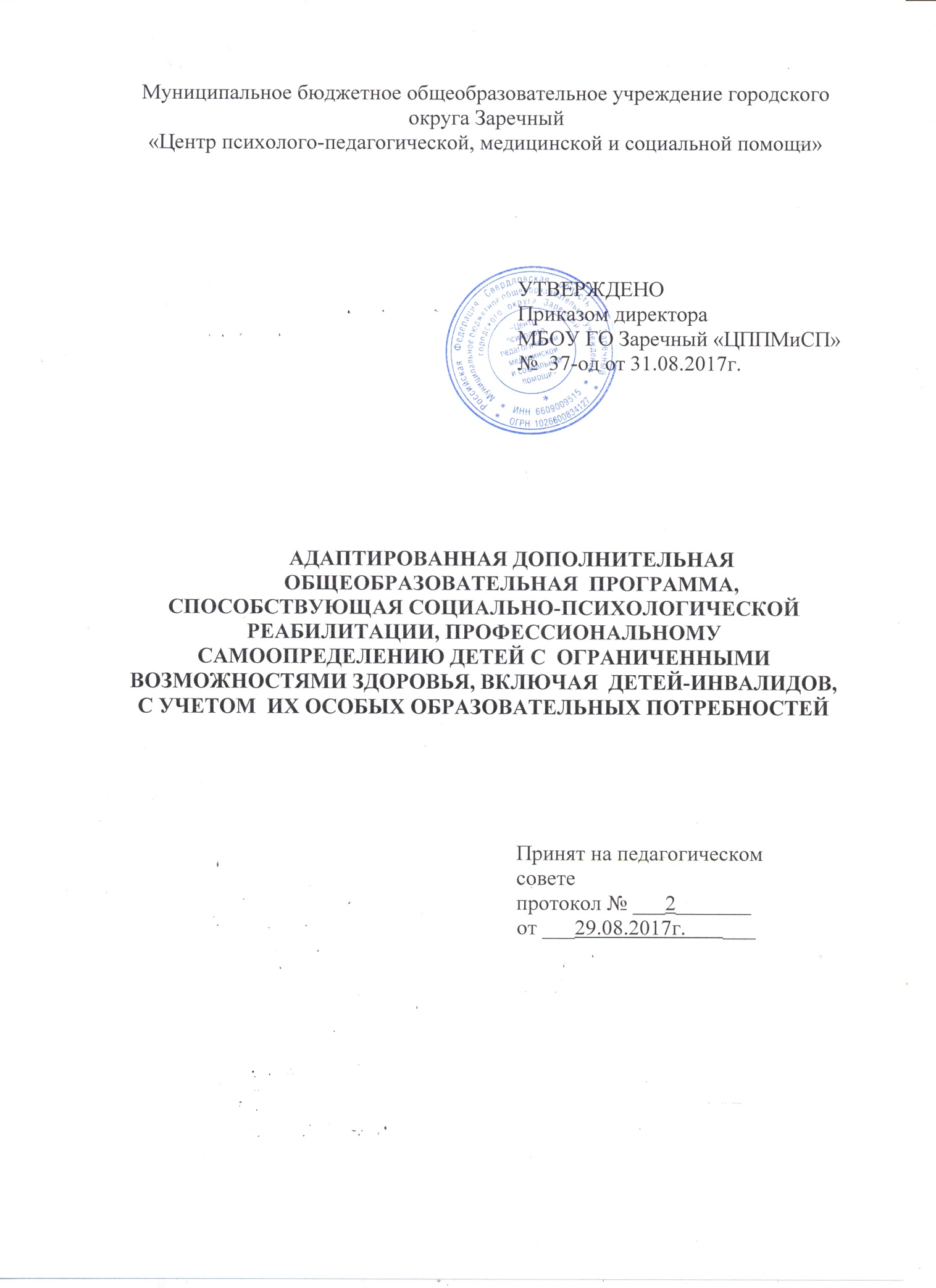 